EuropassCurriculum VitaeEuropassCurriculum Vitae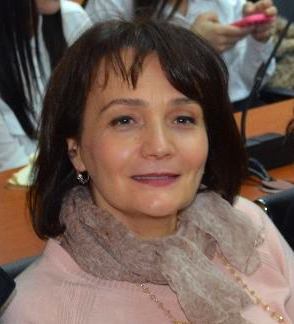 Të dhëna personaleTë dhëna personaleEmri / MbiemriEmri / MbiemriLura TurhaniLura TurhaniLura TurhaniLura TurhaniLura TurhaniLura TurhaniLura TurhaniLura TurhaniLura TurhaniLura TurhaniLura TurhaniAdresaAdresaL.Luigj Gurakuqi, Elbasan, AlbaniaL.Luigj Gurakuqi, Elbasan, AlbaniaL.Luigj Gurakuqi, Elbasan, AlbaniaL.Luigj Gurakuqi, Elbasan, AlbaniaL.Luigj Gurakuqi, Elbasan, AlbaniaL.Luigj Gurakuqi, Elbasan, AlbaniaL.Luigj Gurakuqi, Elbasan, AlbaniaL.Luigj Gurakuqi, Elbasan, AlbaniaL.Luigj Gurakuqi, Elbasan, AlbaniaL.Luigj Gurakuqi, Elbasan, AlbaniaL.Luigj Gurakuqi, Elbasan, AlbaniaTelefonTelefon06926982030692698203069269820306926982030692698203FaxFax054442916054442916054442916054442916054442916054442916054442916054442916054442916054442916054442916E-mailE-mailturhanilura@yahoo.comlura.turhani@uniel.edu.alturhanilura@yahoo.comlura.turhani@uniel.edu.alturhanilura@yahoo.comlura.turhani@uniel.edu.alturhanilura@yahoo.comlura.turhani@uniel.edu.alturhanilura@yahoo.comlura.turhani@uniel.edu.alturhanilura@yahoo.comlura.turhani@uniel.edu.alturhanilura@yahoo.comlura.turhani@uniel.edu.alturhanilura@yahoo.comlura.turhani@uniel.edu.alturhanilura@yahoo.comlura.turhani@uniel.edu.alturhanilura@yahoo.comlura.turhani@uniel.edu.alturhanilura@yahoo.comlura.turhani@uniel.edu.alShtetësiaShtetësiaShqiptareShqiptareShqiptareShqiptareShqiptareShqiptareShqiptareShqiptareShqiptareShqiptareShqiptareDatëlindjaDatëlindja26.09.197026.09.197026.09.197026.09.197026.09.197026.09.197026.09.197026.09.197026.09.197026.09.197026.09.1970GjiniaGjiniaFemërFemërFemërFemërFemërFemërFemërFemërFemërFemërFemërPozicioni i preferuar / Fusha e vendit të punësPërvojë pune2010 – në vazhdim        Emri dhe lloji i Organizatës që ofroi shkollimin dhe trajnimin2000 – 20101997 - 2000Pozicioni i preferuar / Fusha e vendit të punësPërvojë pune2010 – në vazhdim        Emri dhe lloji i Organizatës që ofroi shkollimin dhe trajnimin2000 – 20101997 - 2000Lektore në lëndët “Stilistikë e gjuhës shqipe”, “Hyrje në albanistikë”,  “Morfologji e gjuhës shqipe”.Pedagoge me kohë të plotë në Fakultetin e Shkencave Humane, Departamenti i    Gjuhësisë, Universiteti i Elbasanit ”A. Xhuvani”.Universiteti i Elbasanit “Aleksandër Xhuvani” . Rruga “Ismail Zyma”, Elbasan, Tel. +355 54 252593. www.uniel.edu.al, info@uniel.edu.alZëvendës Drejtore e shkollës 9-vjeçare “Naim Frashëri”, Elbasan.Mësuese e Lëndës Gjuhë-letërsi në shkollën 8 –vjeçare “Bardhyl Popa”, Elbasan. Lektore në lëndët “Stilistikë e gjuhës shqipe”, “Hyrje në albanistikë”,  “Morfologji e gjuhës shqipe”.Pedagoge me kohë të plotë në Fakultetin e Shkencave Humane, Departamenti i    Gjuhësisë, Universiteti i Elbasanit ”A. Xhuvani”.Universiteti i Elbasanit “Aleksandër Xhuvani” . Rruga “Ismail Zyma”, Elbasan, Tel. +355 54 252593. www.uniel.edu.al, info@uniel.edu.alZëvendës Drejtore e shkollës 9-vjeçare “Naim Frashëri”, Elbasan.Mësuese e Lëndës Gjuhë-letërsi në shkollën 8 –vjeçare “Bardhyl Popa”, Elbasan. Lektore në lëndët “Stilistikë e gjuhës shqipe”, “Hyrje në albanistikë”,  “Morfologji e gjuhës shqipe”.Pedagoge me kohë të plotë në Fakultetin e Shkencave Humane, Departamenti i    Gjuhësisë, Universiteti i Elbasanit ”A. Xhuvani”.Universiteti i Elbasanit “Aleksandër Xhuvani” . Rruga “Ismail Zyma”, Elbasan, Tel. +355 54 252593. www.uniel.edu.al, info@uniel.edu.alZëvendës Drejtore e shkollës 9-vjeçare “Naim Frashëri”, Elbasan.Mësuese e Lëndës Gjuhë-letërsi në shkollën 8 –vjeçare “Bardhyl Popa”, Elbasan. Lektore në lëndët “Stilistikë e gjuhës shqipe”, “Hyrje në albanistikë”,  “Morfologji e gjuhës shqipe”.Pedagoge me kohë të plotë në Fakultetin e Shkencave Humane, Departamenti i    Gjuhësisë, Universiteti i Elbasanit ”A. Xhuvani”.Universiteti i Elbasanit “Aleksandër Xhuvani” . Rruga “Ismail Zyma”, Elbasan, Tel. +355 54 252593. www.uniel.edu.al, info@uniel.edu.alZëvendës Drejtore e shkollës 9-vjeçare “Naim Frashëri”, Elbasan.Mësuese e Lëndës Gjuhë-letërsi në shkollën 8 –vjeçare “Bardhyl Popa”, Elbasan. Lektore në lëndët “Stilistikë e gjuhës shqipe”, “Hyrje në albanistikë”,  “Morfologji e gjuhës shqipe”.Pedagoge me kohë të plotë në Fakultetin e Shkencave Humane, Departamenti i    Gjuhësisë, Universiteti i Elbasanit ”A. Xhuvani”.Universiteti i Elbasanit “Aleksandër Xhuvani” . Rruga “Ismail Zyma”, Elbasan, Tel. +355 54 252593. www.uniel.edu.al, info@uniel.edu.alZëvendës Drejtore e shkollës 9-vjeçare “Naim Frashëri”, Elbasan.Mësuese e Lëndës Gjuhë-letërsi në shkollën 8 –vjeçare “Bardhyl Popa”, Elbasan. Lektore në lëndët “Stilistikë e gjuhës shqipe”, “Hyrje në albanistikë”,  “Morfologji e gjuhës shqipe”.Pedagoge me kohë të plotë në Fakultetin e Shkencave Humane, Departamenti i    Gjuhësisë, Universiteti i Elbasanit ”A. Xhuvani”.Universiteti i Elbasanit “Aleksandër Xhuvani” . Rruga “Ismail Zyma”, Elbasan, Tel. +355 54 252593. www.uniel.edu.al, info@uniel.edu.alZëvendës Drejtore e shkollës 9-vjeçare “Naim Frashëri”, Elbasan.Mësuese e Lëndës Gjuhë-letërsi në shkollën 8 –vjeçare “Bardhyl Popa”, Elbasan. Lektore në lëndët “Stilistikë e gjuhës shqipe”, “Hyrje në albanistikë”,  “Morfologji e gjuhës shqipe”.Pedagoge me kohë të plotë në Fakultetin e Shkencave Humane, Departamenti i    Gjuhësisë, Universiteti i Elbasanit ”A. Xhuvani”.Universiteti i Elbasanit “Aleksandër Xhuvani” . Rruga “Ismail Zyma”, Elbasan, Tel. +355 54 252593. www.uniel.edu.al, info@uniel.edu.alZëvendës Drejtore e shkollës 9-vjeçare “Naim Frashëri”, Elbasan.Mësuese e Lëndës Gjuhë-letërsi në shkollën 8 –vjeçare “Bardhyl Popa”, Elbasan. Lektore në lëndët “Stilistikë e gjuhës shqipe”, “Hyrje në albanistikë”,  “Morfologji e gjuhës shqipe”.Pedagoge me kohë të plotë në Fakultetin e Shkencave Humane, Departamenti i    Gjuhësisë, Universiteti i Elbasanit ”A. Xhuvani”.Universiteti i Elbasanit “Aleksandër Xhuvani” . Rruga “Ismail Zyma”, Elbasan, Tel. +355 54 252593. www.uniel.edu.al, info@uniel.edu.alZëvendës Drejtore e shkollës 9-vjeçare “Naim Frashëri”, Elbasan.Mësuese e Lëndës Gjuhë-letërsi në shkollën 8 –vjeçare “Bardhyl Popa”, Elbasan. Lektore në lëndët “Stilistikë e gjuhës shqipe”, “Hyrje në albanistikë”,  “Morfologji e gjuhës shqipe”.Pedagoge me kohë të plotë në Fakultetin e Shkencave Humane, Departamenti i    Gjuhësisë, Universiteti i Elbasanit ”A. Xhuvani”.Universiteti i Elbasanit “Aleksandër Xhuvani” . Rruga “Ismail Zyma”, Elbasan, Tel. +355 54 252593. www.uniel.edu.al, info@uniel.edu.alZëvendës Drejtore e shkollës 9-vjeçare “Naim Frashëri”, Elbasan.Mësuese e Lëndës Gjuhë-letërsi në shkollën 8 –vjeçare “Bardhyl Popa”, Elbasan. Lektore në lëndët “Stilistikë e gjuhës shqipe”, “Hyrje në albanistikë”,  “Morfologji e gjuhës shqipe”.Pedagoge me kohë të plotë në Fakultetin e Shkencave Humane, Departamenti i    Gjuhësisë, Universiteti i Elbasanit ”A. Xhuvani”.Universiteti i Elbasanit “Aleksandër Xhuvani” . Rruga “Ismail Zyma”, Elbasan, Tel. +355 54 252593. www.uniel.edu.al, info@uniel.edu.alZëvendës Drejtore e shkollës 9-vjeçare “Naim Frashëri”, Elbasan.Mësuese e Lëndës Gjuhë-letërsi në shkollën 8 –vjeçare “Bardhyl Popa”, Elbasan. Lektore në lëndët “Stilistikë e gjuhës shqipe”, “Hyrje në albanistikë”,  “Morfologji e gjuhës shqipe”.Pedagoge me kohë të plotë në Fakultetin e Shkencave Humane, Departamenti i    Gjuhësisë, Universiteti i Elbasanit ”A. Xhuvani”.Universiteti i Elbasanit “Aleksandër Xhuvani” . Rruga “Ismail Zyma”, Elbasan, Tel. +355 54 252593. www.uniel.edu.al, info@uniel.edu.alZëvendës Drejtore e shkollës 9-vjeçare “Naim Frashëri”, Elbasan.Mësuese e Lëndës Gjuhë-letërsi në shkollën 8 –vjeçare “Bardhyl Popa”, Elbasan. Arsimi dhe trajnimet1988 – 1992Titulli i kualifikimit të marrëEmri dhe lloji i Organizatës që ofroi shkollimin dhe trajniminNiveli i klasifikimit kombëtar ose ndërkombëtar      1984 -  1988Titulli i kualifikimit të marrëEmri dhe lloji i Organizatës që ofroi shkollimin dhe trajniminNiveli i klasifikimit kombëtar ose ndërkombëtarArsimi dhe trajnimet1988 – 1992Titulli i kualifikimit të marrëEmri dhe lloji i Organizatës që ofroi shkollimin dhe trajniminNiveli i klasifikimit kombëtar ose ndërkombëtar      1984 -  1988Titulli i kualifikimit të marrëEmri dhe lloji i Organizatës që ofroi shkollimin dhe trajniminNiveli i klasifikimit kombëtar ose ndërkombëtarStudimet e larta universitareDiplomë e shkollës së lartë. Titulli: “Mësuese për lëndën e gjuhës shqipe dhe letërsisë”. Universiteti i Elbasanit “Aleksandër Xhuvani”, Dega Gjuhë-letërsiKombëtarEdukimi i mesëm Shkolla e mesme e përgjithshme “Dhaskal Todri”, ElbasanKombëtarStudimet e larta universitareDiplomë e shkollës së lartë. Titulli: “Mësuese për lëndën e gjuhës shqipe dhe letërsisë”. Universiteti i Elbasanit “Aleksandër Xhuvani”, Dega Gjuhë-letërsiKombëtarEdukimi i mesëm Shkolla e mesme e përgjithshme “Dhaskal Todri”, ElbasanKombëtarStudimet e larta universitareDiplomë e shkollës së lartë. Titulli: “Mësuese për lëndën e gjuhës shqipe dhe letërsisë”. Universiteti i Elbasanit “Aleksandër Xhuvani”, Dega Gjuhë-letërsiKombëtarEdukimi i mesëm Shkolla e mesme e përgjithshme “Dhaskal Todri”, ElbasanKombëtarStudimet e larta universitareDiplomë e shkollës së lartë. Titulli: “Mësuese për lëndën e gjuhës shqipe dhe letërsisë”. Universiteti i Elbasanit “Aleksandër Xhuvani”, Dega Gjuhë-letërsiKombëtarEdukimi i mesëm Shkolla e mesme e përgjithshme “Dhaskal Todri”, ElbasanKombëtarStudimet e larta universitareDiplomë e shkollës së lartë. Titulli: “Mësuese për lëndën e gjuhës shqipe dhe letërsisë”. Universiteti i Elbasanit “Aleksandër Xhuvani”, Dega Gjuhë-letërsiKombëtarEdukimi i mesëm Shkolla e mesme e përgjithshme “Dhaskal Todri”, ElbasanKombëtarStudimet e larta universitareDiplomë e shkollës së lartë. Titulli: “Mësuese për lëndën e gjuhës shqipe dhe letërsisë”. Universiteti i Elbasanit “Aleksandër Xhuvani”, Dega Gjuhë-letërsiKombëtarEdukimi i mesëm Shkolla e mesme e përgjithshme “Dhaskal Todri”, ElbasanKombëtarStudimet e larta universitareDiplomë e shkollës së lartë. Titulli: “Mësuese për lëndën e gjuhës shqipe dhe letërsisë”. Universiteti i Elbasanit “Aleksandër Xhuvani”, Dega Gjuhë-letërsiKombëtarEdukimi i mesëm Shkolla e mesme e përgjithshme “Dhaskal Todri”, ElbasanKombëtarStudimet e larta universitareDiplomë e shkollës së lartë. Titulli: “Mësuese për lëndën e gjuhës shqipe dhe letërsisë”. Universiteti i Elbasanit “Aleksandër Xhuvani”, Dega Gjuhë-letërsiKombëtarEdukimi i mesëm Shkolla e mesme e përgjithshme “Dhaskal Todri”, ElbasanKombëtarStudimet e larta universitareDiplomë e shkollës së lartë. Titulli: “Mësuese për lëndën e gjuhës shqipe dhe letërsisë”. Universiteti i Elbasanit “Aleksandër Xhuvani”, Dega Gjuhë-letërsiKombëtarEdukimi i mesëm Shkolla e mesme e përgjithshme “Dhaskal Todri”, ElbasanKombëtarStudimet e larta universitareDiplomë e shkollës së lartë. Titulli: “Mësuese për lëndën e gjuhës shqipe dhe letërsisë”. Universiteti i Elbasanit “Aleksandër Xhuvani”, Dega Gjuhë-letërsiKombëtarEdukimi i mesëm Shkolla e mesme e përgjithshme “Dhaskal Todri”, ElbasanKombëtarStudimet e larta universitareDiplomë e shkollës së lartë. Titulli: “Mësuese për lëndën e gjuhës shqipe dhe letërsisë”. Universiteti i Elbasanit “Aleksandër Xhuvani”, Dega Gjuhë-letërsiKombëtarEdukimi i mesëm Shkolla e mesme e përgjithshme “Dhaskal Todri”, ElbasanKombëtarKualifikimet 2 Korrik 2015Titulli i kualifikimit të marrëEmri dhe lloji i Organizatës që ofroi  shkollimin dhe trajniminNiveli i klasifikimit kombëtar ose ndërkombëtarKualifikimet 2 Korrik 2015Titulli i kualifikimit të marrëEmri dhe lloji i Organizatës që ofroi  shkollimin dhe trajniminNiveli i klasifikimit kombëtar ose ndërkombëtarMbrojtja e doktoratësDoktor në Gjuhësi/Kërkime gjuhësore, me titull “Terminologjia shkencore në kurrikulën e Arsimit Parauniversitar”, Nr. i regjistrit të KVTA 1779, Nr. i regjistrit UTFHFN000083, Nr. i diplomës 1242.Departamenti i Gjuhësisë, Fakultetin e Historisë dhe Filologjisë, Universiteti i Tiranës.Kombëtar Mbrojtja e doktoratësDoktor në Gjuhësi/Kërkime gjuhësore, me titull “Terminologjia shkencore në kurrikulën e Arsimit Parauniversitar”, Nr. i regjistrit të KVTA 1779, Nr. i regjistrit UTFHFN000083, Nr. i diplomës 1242.Departamenti i Gjuhësisë, Fakultetin e Historisë dhe Filologjisë, Universiteti i Tiranës.Kombëtar Mbrojtja e doktoratësDoktor në Gjuhësi/Kërkime gjuhësore, me titull “Terminologjia shkencore në kurrikulën e Arsimit Parauniversitar”, Nr. i regjistrit të KVTA 1779, Nr. i regjistrit UTFHFN000083, Nr. i diplomës 1242.Departamenti i Gjuhësisë, Fakultetin e Historisë dhe Filologjisë, Universiteti i Tiranës.Kombëtar Mbrojtja e doktoratësDoktor në Gjuhësi/Kërkime gjuhësore, me titull “Terminologjia shkencore në kurrikulën e Arsimit Parauniversitar”, Nr. i regjistrit të KVTA 1779, Nr. i regjistrit UTFHFN000083, Nr. i diplomës 1242.Departamenti i Gjuhësisë, Fakultetin e Historisë dhe Filologjisë, Universiteti i Tiranës.Kombëtar Mbrojtja e doktoratësDoktor në Gjuhësi/Kërkime gjuhësore, me titull “Terminologjia shkencore në kurrikulën e Arsimit Parauniversitar”, Nr. i regjistrit të KVTA 1779, Nr. i regjistrit UTFHFN000083, Nr. i diplomës 1242.Departamenti i Gjuhësisë, Fakultetin e Historisë dhe Filologjisë, Universiteti i Tiranës.Kombëtar Mbrojtja e doktoratësDoktor në Gjuhësi/Kërkime gjuhësore, me titull “Terminologjia shkencore në kurrikulën e Arsimit Parauniversitar”, Nr. i regjistrit të KVTA 1779, Nr. i regjistrit UTFHFN000083, Nr. i diplomës 1242.Departamenti i Gjuhësisë, Fakultetin e Historisë dhe Filologjisë, Universiteti i Tiranës.Kombëtar Mbrojtja e doktoratësDoktor në Gjuhësi/Kërkime gjuhësore, me titull “Terminologjia shkencore në kurrikulën e Arsimit Parauniversitar”, Nr. i regjistrit të KVTA 1779, Nr. i regjistrit UTFHFN000083, Nr. i diplomës 1242.Departamenti i Gjuhësisë, Fakultetin e Historisë dhe Filologjisë, Universiteti i Tiranës.Kombëtar Mbrojtja e doktoratësDoktor në Gjuhësi/Kërkime gjuhësore, me titull “Terminologjia shkencore në kurrikulën e Arsimit Parauniversitar”, Nr. i regjistrit të KVTA 1779, Nr. i regjistrit UTFHFN000083, Nr. i diplomës 1242.Departamenti i Gjuhësisë, Fakultetin e Historisë dhe Filologjisë, Universiteti i Tiranës.Kombëtar Mbrojtja e doktoratësDoktor në Gjuhësi/Kërkime gjuhësore, me titull “Terminologjia shkencore në kurrikulën e Arsimit Parauniversitar”, Nr. i regjistrit të KVTA 1779, Nr. i regjistrit UTFHFN000083, Nr. i diplomës 1242.Departamenti i Gjuhësisë, Fakultetin e Historisë dhe Filologjisë, Universiteti i Tiranës.Kombëtar Mbrojtja e doktoratësDoktor në Gjuhësi/Kërkime gjuhësore, me titull “Terminologjia shkencore në kurrikulën e Arsimit Parauniversitar”, Nr. i regjistrit të KVTA 1779, Nr. i regjistrit UTFHFN000083, Nr. i diplomës 1242.Departamenti i Gjuhësisë, Fakultetin e Historisë dhe Filologjisë, Universiteti i Tiranës.Kombëtar Mbrojtja e doktoratësDoktor në Gjuhësi/Kërkime gjuhësore, me titull “Terminologjia shkencore në kurrikulën e Arsimit Parauniversitar”, Nr. i regjistrit të KVTA 1779, Nr. i regjistrit UTFHFN000083, Nr. i diplomës 1242.Departamenti i Gjuhësisë, Fakultetin e Historisë dhe Filologjisë, Universiteti i Tiranës.Kombëtar 2005-2008Titulli i kualifikimit të marrëEmri dhe lloji i Organizatës që ofroi  shkollimin dhe trajniminNiveli i klasifikimit kombëtar ose ndërkombëtarGjuha amtareGjuhë të tjera2005-2008Titulli i kualifikimit të marrëEmri dhe lloji i Organizatës që ofroi  shkollimin dhe trajniminNiveli i klasifikimit kombëtar ose ndërkombëtarGjuha amtareGjuhë të tjeraShkolla Pasuniversitare (SHPU). Master në gjuhësi me temë “Vlera gjuhësore e njësive frazeologjike në kontekstin ligjërimor të shkruar publicistik të Elbasanit”.Departamenti i Gjuhësisë, Fakultetin e Historisë dhe Filologjisë, Universiteti i Tiranës.KombëtarShqip1)Anglisht     2)GjermanishtShkolla Pasuniversitare (SHPU). Master në gjuhësi me temë “Vlera gjuhësore e njësive frazeologjike në kontekstin ligjërimor të shkruar publicistik të Elbasanit”.Departamenti i Gjuhësisë, Fakultetin e Historisë dhe Filologjisë, Universiteti i Tiranës.KombëtarShqip1)Anglisht     2)GjermanishtShkolla Pasuniversitare (SHPU). Master në gjuhësi me temë “Vlera gjuhësore e njësive frazeologjike në kontekstin ligjërimor të shkruar publicistik të Elbasanit”.Departamenti i Gjuhësisë, Fakultetin e Historisë dhe Filologjisë, Universiteti i Tiranës.KombëtarShqip1)Anglisht     2)GjermanishtShkolla Pasuniversitare (SHPU). Master në gjuhësi me temë “Vlera gjuhësore e njësive frazeologjike në kontekstin ligjërimor të shkruar publicistik të Elbasanit”.Departamenti i Gjuhësisë, Fakultetin e Historisë dhe Filologjisë, Universiteti i Tiranës.KombëtarShqip1)Anglisht     2)GjermanishtShkolla Pasuniversitare (SHPU). Master në gjuhësi me temë “Vlera gjuhësore e njësive frazeologjike në kontekstin ligjërimor të shkruar publicistik të Elbasanit”.Departamenti i Gjuhësisë, Fakultetin e Historisë dhe Filologjisë, Universiteti i Tiranës.KombëtarShqip1)Anglisht     2)GjermanishtShkolla Pasuniversitare (SHPU). Master në gjuhësi me temë “Vlera gjuhësore e njësive frazeologjike në kontekstin ligjërimor të shkruar publicistik të Elbasanit”.Departamenti i Gjuhësisë, Fakultetin e Historisë dhe Filologjisë, Universiteti i Tiranës.KombëtarShqip1)Anglisht     2)GjermanishtShkolla Pasuniversitare (SHPU). Master në gjuhësi me temë “Vlera gjuhësore e njësive frazeologjike në kontekstin ligjërimor të shkruar publicistik të Elbasanit”.Departamenti i Gjuhësisë, Fakultetin e Historisë dhe Filologjisë, Universiteti i Tiranës.KombëtarShqip1)Anglisht     2)GjermanishtShkolla Pasuniversitare (SHPU). Master në gjuhësi me temë “Vlera gjuhësore e njësive frazeologjike në kontekstin ligjërimor të shkruar publicistik të Elbasanit”.Departamenti i Gjuhësisë, Fakultetin e Historisë dhe Filologjisë, Universiteti i Tiranës.KombëtarShqip1)Anglisht     2)GjermanishtShkolla Pasuniversitare (SHPU). Master në gjuhësi me temë “Vlera gjuhësore e njësive frazeologjike në kontekstin ligjërimor të shkruar publicistik të Elbasanit”.Departamenti i Gjuhësisë, Fakultetin e Historisë dhe Filologjisë, Universiteti i Tiranës.KombëtarShqip1)Anglisht     2)GjermanishtShkolla Pasuniversitare (SHPU). Master në gjuhësi me temë “Vlera gjuhësore e njësive frazeologjike në kontekstin ligjërimor të shkruar publicistik të Elbasanit”.Departamenti i Gjuhësisë, Fakultetin e Historisë dhe Filologjisë, Universiteti i Tiranës.KombëtarShqip1)Anglisht     2)GjermanishtShkolla Pasuniversitare (SHPU). Master në gjuhësi me temë “Vlera gjuhësore e njësive frazeologjike në kontekstin ligjërimor të shkruar publicistik të Elbasanit”.Departamenti i Gjuhësisë, Fakultetin e Historisë dhe Filologjisë, Universiteti i Tiranës.KombëtarShqip1)Anglisht     2)GjermanishtVetëvlerësimVetëvlerësimTë kuptuaritTë kuptuaritTë kuptuaritTë kuptuaritTë kuptuaritTë foluritTë foluritTë foluritTë shkruaritTë shkruaritNiveli Europian (*)Niveli Europian (*)DëgjimiDëgjimiLeximiLeximiLeximi1B1 B2 B2B1B1B22B2B2B2B2B2B2Botime2010/120122014                    20142014                     2016                      2016                      2016                              2019                              2020                       2020Botime2010/120122014                    20142014                     2016                      2016                      2016                              2019                              2020                       2020Lura Turhani. Artikulli “Pyetje, vlerat e tyre në veprimtarinë krijuese Mësimore” botuar tekBuletini Shkencor UNIEL,2010/1, revista Shkencore e UAXH, Elbasan.Lura Turhani. Artikulli: “Kongresi arsimor i Lushnjës për terminologjinë shkollore”. Universiteti i Tiranës, Fakulteti i Historisë dhe i Filologjisë, Tiranë. Botuar në Studime Albanologjike I (Gjuhë), 2012/1  ISSN 2304-3828.Lura Turhani. Artikulli “Conceptual Contect in terms of preuniversity (PUE) Textbooks”. Botuar ne International Journal Anglisticum, Volume Number 5, May 2014. P – ISSN 1857 – 8179 e-ISSN 1857-8187. Impact Factor (SJIF): 3.608  Lura Turhani. “Terminologjia në shkencat e ligjërimit”, Elbasan, Autore e artikullit: Çështje të termave në tekstet mësimore të arsimit 9–vjecar. Elbasan 2014, ISBN : 978-9928-115-35-5  Lura Turhani. Konferencë II Ndërkombëtare “Kërkime gjuhësore”. Autore dhe referuese e artikullit me temë: Marrëdhëniet mes terminologjisë tekniko-shkencore dhe gjuhës standarde në tekstet mësimore.Qendra e Studimeve Albanologjike, Instituti i Gjuhës dhe Letërsisë, Tiranë. 2014. ISBN: 978-9928-141-24-8.Lura Turhani. Artikulli Të huazuarit si një nga mënyrat e përftimit të termave në tekstet mësimore të Arsimit Parauniversitar, botuar te BULETINI SHKENCOR UNIEL, SERIA E SHKENCAVE SHOQËRORE, ISSN 2221-5946. 2016Lura Turhani. Artikulli Bashkëveprimi I terminologjisë në tekstet mësimore me gjuhën e përgjithshme letrare, REVISTA NDËRKOMBËTARE “FILOLOGJIA”, Vol. 4, Nr. 6, Tetovë 2016, ISSN 1857-8535. UDC:81/UDC:82. 2016Lura Turhani. Artikulli “Kontributi i profesor Mehmet Çelikut në gramatologji”, botuar në përmbledhjen “Mehmet Çeliku, Personalitet i gjuhësisë shqiptare”, Tiranë 2016, ISBN: 978-9928-178-69-5.Lura Turhani. Artikulli ” Lirak Dodbiba dhe kontributi i tij në gjuhësinë shqiptare”. Në “ Punëtorë të shquar të albanologjisë”, Universiteti  “A. Xhuvani”, Akademia e studimeve Albanologjike. Tiranë, 2019. ISBN: 978-9928-4559-9-4. Lura Turhani. Artikull: “Parashtesa stër- si mjet sintetik i shprehjes sipërore të mbiemrit” botuar te Buletini shkencor UNIEL, 2020/1, ISSN:2221-5956.  Lura Turhani. Artikulli “Dukuri të shpjegimit shkencor të termave të gjuhësisë në tekstet e arsimit parauniversitar.” Akademia e Studimeve Albanologjike, Instituti i Gjuhësisë dhe i Letërsisë, Zhvillimet në shkencat e ligjërimit dhe lënda e gjuhës dhe e letërsisë në arsimin parauniversitar, Tiranë, 2020. ISBN: 978-9928-289-36-0.    Lura Turhani. Konferencë Shkencore Ndërkombëtare ”Studime të gjuhës shqipe”. Autore e parë dhe referuese e artikullit me temë: Saktësia e shprehjeve nocionore dhe përkufizimi i tyre në tekstet mësimore të shkencave natyrore në arsimin parauniversitar. Universiteti i Prishtinës, Fakulteti i Filologjisë, Prishtinë, Kosovë. 01.06. 2013Lura Turhani. Artikulli “Pyetje, vlerat e tyre në veprimtarinë krijuese Mësimore” botuar tekBuletini Shkencor UNIEL,2010/1, revista Shkencore e UAXH, Elbasan.Lura Turhani. Artikulli: “Kongresi arsimor i Lushnjës për terminologjinë shkollore”. Universiteti i Tiranës, Fakulteti i Historisë dhe i Filologjisë, Tiranë. Botuar në Studime Albanologjike I (Gjuhë), 2012/1  ISSN 2304-3828.Lura Turhani. Artikulli “Conceptual Contect in terms of preuniversity (PUE) Textbooks”. Botuar ne International Journal Anglisticum, Volume Number 5, May 2014. P – ISSN 1857 – 8179 e-ISSN 1857-8187. Impact Factor (SJIF): 3.608  Lura Turhani. “Terminologjia në shkencat e ligjërimit”, Elbasan, Autore e artikullit: Çështje të termave në tekstet mësimore të arsimit 9–vjecar. Elbasan 2014, ISBN : 978-9928-115-35-5  Lura Turhani. Konferencë II Ndërkombëtare “Kërkime gjuhësore”. Autore dhe referuese e artikullit me temë: Marrëdhëniet mes terminologjisë tekniko-shkencore dhe gjuhës standarde në tekstet mësimore.Qendra e Studimeve Albanologjike, Instituti i Gjuhës dhe Letërsisë, Tiranë. 2014. ISBN: 978-9928-141-24-8.Lura Turhani. Artikulli Të huazuarit si një nga mënyrat e përftimit të termave në tekstet mësimore të Arsimit Parauniversitar, botuar te BULETINI SHKENCOR UNIEL, SERIA E SHKENCAVE SHOQËRORE, ISSN 2221-5946. 2016Lura Turhani. Artikulli Bashkëveprimi I terminologjisë në tekstet mësimore me gjuhën e përgjithshme letrare, REVISTA NDËRKOMBËTARE “FILOLOGJIA”, Vol. 4, Nr. 6, Tetovë 2016, ISSN 1857-8535. UDC:81/UDC:82. 2016Lura Turhani. Artikulli “Kontributi i profesor Mehmet Çelikut në gramatologji”, botuar në përmbledhjen “Mehmet Çeliku, Personalitet i gjuhësisë shqiptare”, Tiranë 2016, ISBN: 978-9928-178-69-5.Lura Turhani. Artikulli ” Lirak Dodbiba dhe kontributi i tij në gjuhësinë shqiptare”. Në “ Punëtorë të shquar të albanologjisë”, Universiteti  “A. Xhuvani”, Akademia e studimeve Albanologjike. Tiranë, 2019. ISBN: 978-9928-4559-9-4. Lura Turhani. Artikull: “Parashtesa stër- si mjet sintetik i shprehjes sipërore të mbiemrit” botuar te Buletini shkencor UNIEL, 2020/1, ISSN:2221-5956.  Lura Turhani. Artikulli “Dukuri të shpjegimit shkencor të termave të gjuhësisë në tekstet e arsimit parauniversitar.” Akademia e Studimeve Albanologjike, Instituti i Gjuhësisë dhe i Letërsisë, Zhvillimet në shkencat e ligjërimit dhe lënda e gjuhës dhe e letërsisë në arsimin parauniversitar, Tiranë, 2020. ISBN: 978-9928-289-36-0.    Lura Turhani. Konferencë Shkencore Ndërkombëtare ”Studime të gjuhës shqipe”. Autore e parë dhe referuese e artikullit me temë: Saktësia e shprehjeve nocionore dhe përkufizimi i tyre në tekstet mësimore të shkencave natyrore në arsimin parauniversitar. Universiteti i Prishtinës, Fakulteti i Filologjisë, Prishtinë, Kosovë. 01.06. 2013Lura Turhani. Artikulli “Pyetje, vlerat e tyre në veprimtarinë krijuese Mësimore” botuar tekBuletini Shkencor UNIEL,2010/1, revista Shkencore e UAXH, Elbasan.Lura Turhani. Artikulli: “Kongresi arsimor i Lushnjës për terminologjinë shkollore”. Universiteti i Tiranës, Fakulteti i Historisë dhe i Filologjisë, Tiranë. Botuar në Studime Albanologjike I (Gjuhë), 2012/1  ISSN 2304-3828.Lura Turhani. Artikulli “Conceptual Contect in terms of preuniversity (PUE) Textbooks”. Botuar ne International Journal Anglisticum, Volume Number 5, May 2014. P – ISSN 1857 – 8179 e-ISSN 1857-8187. Impact Factor (SJIF): 3.608  Lura Turhani. “Terminologjia në shkencat e ligjërimit”, Elbasan, Autore e artikullit: Çështje të termave në tekstet mësimore të arsimit 9–vjecar. Elbasan 2014, ISBN : 978-9928-115-35-5  Lura Turhani. Konferencë II Ndërkombëtare “Kërkime gjuhësore”. Autore dhe referuese e artikullit me temë: Marrëdhëniet mes terminologjisë tekniko-shkencore dhe gjuhës standarde në tekstet mësimore.Qendra e Studimeve Albanologjike, Instituti i Gjuhës dhe Letërsisë, Tiranë. 2014. ISBN: 978-9928-141-24-8.Lura Turhani. Artikulli Të huazuarit si një nga mënyrat e përftimit të termave në tekstet mësimore të Arsimit Parauniversitar, botuar te BULETINI SHKENCOR UNIEL, SERIA E SHKENCAVE SHOQËRORE, ISSN 2221-5946. 2016Lura Turhani. Artikulli Bashkëveprimi I terminologjisë në tekstet mësimore me gjuhën e përgjithshme letrare, REVISTA NDËRKOMBËTARE “FILOLOGJIA”, Vol. 4, Nr. 6, Tetovë 2016, ISSN 1857-8535. UDC:81/UDC:82. 2016Lura Turhani. Artikulli “Kontributi i profesor Mehmet Çelikut në gramatologji”, botuar në përmbledhjen “Mehmet Çeliku, Personalitet i gjuhësisë shqiptare”, Tiranë 2016, ISBN: 978-9928-178-69-5.Lura Turhani. Artikulli ” Lirak Dodbiba dhe kontributi i tij në gjuhësinë shqiptare”. Në “ Punëtorë të shquar të albanologjisë”, Universiteti  “A. Xhuvani”, Akademia e studimeve Albanologjike. Tiranë, 2019. ISBN: 978-9928-4559-9-4. Lura Turhani. Artikull: “Parashtesa stër- si mjet sintetik i shprehjes sipërore të mbiemrit” botuar te Buletini shkencor UNIEL, 2020/1, ISSN:2221-5956.  Lura Turhani. Artikulli “Dukuri të shpjegimit shkencor të termave të gjuhësisë në tekstet e arsimit parauniversitar.” Akademia e Studimeve Albanologjike, Instituti i Gjuhësisë dhe i Letërsisë, Zhvillimet në shkencat e ligjërimit dhe lënda e gjuhës dhe e letërsisë në arsimin parauniversitar, Tiranë, 2020. ISBN: 978-9928-289-36-0.    Lura Turhani. Konferencë Shkencore Ndërkombëtare ”Studime të gjuhës shqipe”. Autore e parë dhe referuese e artikullit me temë: Saktësia e shprehjeve nocionore dhe përkufizimi i tyre në tekstet mësimore të shkencave natyrore në arsimin parauniversitar. Universiteti i Prishtinës, Fakulteti i Filologjisë, Prishtinë, Kosovë. 01.06. 2013Lura Turhani. Artikulli “Pyetje, vlerat e tyre në veprimtarinë krijuese Mësimore” botuar tekBuletini Shkencor UNIEL,2010/1, revista Shkencore e UAXH, Elbasan.Lura Turhani. Artikulli: “Kongresi arsimor i Lushnjës për terminologjinë shkollore”. Universiteti i Tiranës, Fakulteti i Historisë dhe i Filologjisë, Tiranë. Botuar në Studime Albanologjike I (Gjuhë), 2012/1  ISSN 2304-3828.Lura Turhani. Artikulli “Conceptual Contect in terms of preuniversity (PUE) Textbooks”. Botuar ne International Journal Anglisticum, Volume Number 5, May 2014. P – ISSN 1857 – 8179 e-ISSN 1857-8187. Impact Factor (SJIF): 3.608  Lura Turhani. “Terminologjia në shkencat e ligjërimit”, Elbasan, Autore e artikullit: Çështje të termave në tekstet mësimore të arsimit 9–vjecar. Elbasan 2014, ISBN : 978-9928-115-35-5  Lura Turhani. Konferencë II Ndërkombëtare “Kërkime gjuhësore”. Autore dhe referuese e artikullit me temë: Marrëdhëniet mes terminologjisë tekniko-shkencore dhe gjuhës standarde në tekstet mësimore.Qendra e Studimeve Albanologjike, Instituti i Gjuhës dhe Letërsisë, Tiranë. 2014. ISBN: 978-9928-141-24-8.Lura Turhani. Artikulli Të huazuarit si një nga mënyrat e përftimit të termave në tekstet mësimore të Arsimit Parauniversitar, botuar te BULETINI SHKENCOR UNIEL, SERIA E SHKENCAVE SHOQËRORE, ISSN 2221-5946. 2016Lura Turhani. Artikulli Bashkëveprimi I terminologjisë në tekstet mësimore me gjuhën e përgjithshme letrare, REVISTA NDËRKOMBËTARE “FILOLOGJIA”, Vol. 4, Nr. 6, Tetovë 2016, ISSN 1857-8535. UDC:81/UDC:82. 2016Lura Turhani. Artikulli “Kontributi i profesor Mehmet Çelikut në gramatologji”, botuar në përmbledhjen “Mehmet Çeliku, Personalitet i gjuhësisë shqiptare”, Tiranë 2016, ISBN: 978-9928-178-69-5.Lura Turhani. Artikulli ” Lirak Dodbiba dhe kontributi i tij në gjuhësinë shqiptare”. Në “ Punëtorë të shquar të albanologjisë”, Universiteti  “A. Xhuvani”, Akademia e studimeve Albanologjike. Tiranë, 2019. ISBN: 978-9928-4559-9-4. Lura Turhani. Artikull: “Parashtesa stër- si mjet sintetik i shprehjes sipërore të mbiemrit” botuar te Buletini shkencor UNIEL, 2020/1, ISSN:2221-5956.  Lura Turhani. Artikulli “Dukuri të shpjegimit shkencor të termave të gjuhësisë në tekstet e arsimit parauniversitar.” Akademia e Studimeve Albanologjike, Instituti i Gjuhësisë dhe i Letërsisë, Zhvillimet në shkencat e ligjërimit dhe lënda e gjuhës dhe e letërsisë në arsimin parauniversitar, Tiranë, 2020. ISBN: 978-9928-289-36-0.    Lura Turhani. Konferencë Shkencore Ndërkombëtare ”Studime të gjuhës shqipe”. Autore e parë dhe referuese e artikullit me temë: Saktësia e shprehjeve nocionore dhe përkufizimi i tyre në tekstet mësimore të shkencave natyrore në arsimin parauniversitar. Universiteti i Prishtinës, Fakulteti i Filologjisë, Prishtinë, Kosovë. 01.06. 2013Lura Turhani. Artikulli “Pyetje, vlerat e tyre në veprimtarinë krijuese Mësimore” botuar tekBuletini Shkencor UNIEL,2010/1, revista Shkencore e UAXH, Elbasan.Lura Turhani. Artikulli: “Kongresi arsimor i Lushnjës për terminologjinë shkollore”. Universiteti i Tiranës, Fakulteti i Historisë dhe i Filologjisë, Tiranë. Botuar në Studime Albanologjike I (Gjuhë), 2012/1  ISSN 2304-3828.Lura Turhani. Artikulli “Conceptual Contect in terms of preuniversity (PUE) Textbooks”. Botuar ne International Journal Anglisticum, Volume Number 5, May 2014. P – ISSN 1857 – 8179 e-ISSN 1857-8187. Impact Factor (SJIF): 3.608  Lura Turhani. “Terminologjia në shkencat e ligjërimit”, Elbasan, Autore e artikullit: Çështje të termave në tekstet mësimore të arsimit 9–vjecar. Elbasan 2014, ISBN : 978-9928-115-35-5  Lura Turhani. Konferencë II Ndërkombëtare “Kërkime gjuhësore”. Autore dhe referuese e artikullit me temë: Marrëdhëniet mes terminologjisë tekniko-shkencore dhe gjuhës standarde në tekstet mësimore.Qendra e Studimeve Albanologjike, Instituti i Gjuhës dhe Letërsisë, Tiranë. 2014. ISBN: 978-9928-141-24-8.Lura Turhani. Artikulli Të huazuarit si një nga mënyrat e përftimit të termave në tekstet mësimore të Arsimit Parauniversitar, botuar te BULETINI SHKENCOR UNIEL, SERIA E SHKENCAVE SHOQËRORE, ISSN 2221-5946. 2016Lura Turhani. Artikulli Bashkëveprimi I terminologjisë në tekstet mësimore me gjuhën e përgjithshme letrare, REVISTA NDËRKOMBËTARE “FILOLOGJIA”, Vol. 4, Nr. 6, Tetovë 2016, ISSN 1857-8535. UDC:81/UDC:82. 2016Lura Turhani. Artikulli “Kontributi i profesor Mehmet Çelikut në gramatologji”, botuar në përmbledhjen “Mehmet Çeliku, Personalitet i gjuhësisë shqiptare”, Tiranë 2016, ISBN: 978-9928-178-69-5.Lura Turhani. Artikulli ” Lirak Dodbiba dhe kontributi i tij në gjuhësinë shqiptare”. Në “ Punëtorë të shquar të albanologjisë”, Universiteti  “A. Xhuvani”, Akademia e studimeve Albanologjike. Tiranë, 2019. ISBN: 978-9928-4559-9-4. Lura Turhani. Artikull: “Parashtesa stër- si mjet sintetik i shprehjes sipërore të mbiemrit” botuar te Buletini shkencor UNIEL, 2020/1, ISSN:2221-5956.  Lura Turhani. Artikulli “Dukuri të shpjegimit shkencor të termave të gjuhësisë në tekstet e arsimit parauniversitar.” Akademia e Studimeve Albanologjike, Instituti i Gjuhësisë dhe i Letërsisë, Zhvillimet në shkencat e ligjërimit dhe lënda e gjuhës dhe e letërsisë në arsimin parauniversitar, Tiranë, 2020. ISBN: 978-9928-289-36-0.    Lura Turhani. Konferencë Shkencore Ndërkombëtare ”Studime të gjuhës shqipe”. Autore e parë dhe referuese e artikullit me temë: Saktësia e shprehjeve nocionore dhe përkufizimi i tyre në tekstet mësimore të shkencave natyrore në arsimin parauniversitar. Universiteti i Prishtinës, Fakulteti i Filologjisë, Prishtinë, Kosovë. 01.06. 2013Lura Turhani. Artikulli “Pyetje, vlerat e tyre në veprimtarinë krijuese Mësimore” botuar tekBuletini Shkencor UNIEL,2010/1, revista Shkencore e UAXH, Elbasan.Lura Turhani. Artikulli: “Kongresi arsimor i Lushnjës për terminologjinë shkollore”. Universiteti i Tiranës, Fakulteti i Historisë dhe i Filologjisë, Tiranë. Botuar në Studime Albanologjike I (Gjuhë), 2012/1  ISSN 2304-3828.Lura Turhani. Artikulli “Conceptual Contect in terms of preuniversity (PUE) Textbooks”. Botuar ne International Journal Anglisticum, Volume Number 5, May 2014. P – ISSN 1857 – 8179 e-ISSN 1857-8187. Impact Factor (SJIF): 3.608  Lura Turhani. “Terminologjia në shkencat e ligjërimit”, Elbasan, Autore e artikullit: Çështje të termave në tekstet mësimore të arsimit 9–vjecar. Elbasan 2014, ISBN : 978-9928-115-35-5  Lura Turhani. Konferencë II Ndërkombëtare “Kërkime gjuhësore”. Autore dhe referuese e artikullit me temë: Marrëdhëniet mes terminologjisë tekniko-shkencore dhe gjuhës standarde në tekstet mësimore.Qendra e Studimeve Albanologjike, Instituti i Gjuhës dhe Letërsisë, Tiranë. 2014. ISBN: 978-9928-141-24-8.Lura Turhani. Artikulli Të huazuarit si një nga mënyrat e përftimit të termave në tekstet mësimore të Arsimit Parauniversitar, botuar te BULETINI SHKENCOR UNIEL, SERIA E SHKENCAVE SHOQËRORE, ISSN 2221-5946. 2016Lura Turhani. Artikulli Bashkëveprimi I terminologjisë në tekstet mësimore me gjuhën e përgjithshme letrare, REVISTA NDËRKOMBËTARE “FILOLOGJIA”, Vol. 4, Nr. 6, Tetovë 2016, ISSN 1857-8535. UDC:81/UDC:82. 2016Lura Turhani. Artikulli “Kontributi i profesor Mehmet Çelikut në gramatologji”, botuar në përmbledhjen “Mehmet Çeliku, Personalitet i gjuhësisë shqiptare”, Tiranë 2016, ISBN: 978-9928-178-69-5.Lura Turhani. Artikulli ” Lirak Dodbiba dhe kontributi i tij në gjuhësinë shqiptare”. Në “ Punëtorë të shquar të albanologjisë”, Universiteti  “A. Xhuvani”, Akademia e studimeve Albanologjike. Tiranë, 2019. ISBN: 978-9928-4559-9-4. Lura Turhani. Artikull: “Parashtesa stër- si mjet sintetik i shprehjes sipërore të mbiemrit” botuar te Buletini shkencor UNIEL, 2020/1, ISSN:2221-5956.  Lura Turhani. Artikulli “Dukuri të shpjegimit shkencor të termave të gjuhësisë në tekstet e arsimit parauniversitar.” Akademia e Studimeve Albanologjike, Instituti i Gjuhësisë dhe i Letërsisë, Zhvillimet në shkencat e ligjërimit dhe lënda e gjuhës dhe e letërsisë në arsimin parauniversitar, Tiranë, 2020. ISBN: 978-9928-289-36-0.    Lura Turhani. Konferencë Shkencore Ndërkombëtare ”Studime të gjuhës shqipe”. Autore e parë dhe referuese e artikullit me temë: Saktësia e shprehjeve nocionore dhe përkufizimi i tyre në tekstet mësimore të shkencave natyrore në arsimin parauniversitar. Universiteti i Prishtinës, Fakulteti i Filologjisë, Prishtinë, Kosovë. 01.06. 2013Lura Turhani. Artikulli “Pyetje, vlerat e tyre në veprimtarinë krijuese Mësimore” botuar tekBuletini Shkencor UNIEL,2010/1, revista Shkencore e UAXH, Elbasan.Lura Turhani. Artikulli: “Kongresi arsimor i Lushnjës për terminologjinë shkollore”. Universiteti i Tiranës, Fakulteti i Historisë dhe i Filologjisë, Tiranë. Botuar në Studime Albanologjike I (Gjuhë), 2012/1  ISSN 2304-3828.Lura Turhani. Artikulli “Conceptual Contect in terms of preuniversity (PUE) Textbooks”. Botuar ne International Journal Anglisticum, Volume Number 5, May 2014. P – ISSN 1857 – 8179 e-ISSN 1857-8187. Impact Factor (SJIF): 3.608  Lura Turhani. “Terminologjia në shkencat e ligjërimit”, Elbasan, Autore e artikullit: Çështje të termave në tekstet mësimore të arsimit 9–vjecar. Elbasan 2014, ISBN : 978-9928-115-35-5  Lura Turhani. Konferencë II Ndërkombëtare “Kërkime gjuhësore”. Autore dhe referuese e artikullit me temë: Marrëdhëniet mes terminologjisë tekniko-shkencore dhe gjuhës standarde në tekstet mësimore.Qendra e Studimeve Albanologjike, Instituti i Gjuhës dhe Letërsisë, Tiranë. 2014. ISBN: 978-9928-141-24-8.Lura Turhani. Artikulli Të huazuarit si një nga mënyrat e përftimit të termave në tekstet mësimore të Arsimit Parauniversitar, botuar te BULETINI SHKENCOR UNIEL, SERIA E SHKENCAVE SHOQËRORE, ISSN 2221-5946. 2016Lura Turhani. Artikulli Bashkëveprimi I terminologjisë në tekstet mësimore me gjuhën e përgjithshme letrare, REVISTA NDËRKOMBËTARE “FILOLOGJIA”, Vol. 4, Nr. 6, Tetovë 2016, ISSN 1857-8535. UDC:81/UDC:82. 2016Lura Turhani. Artikulli “Kontributi i profesor Mehmet Çelikut në gramatologji”, botuar në përmbledhjen “Mehmet Çeliku, Personalitet i gjuhësisë shqiptare”, Tiranë 2016, ISBN: 978-9928-178-69-5.Lura Turhani. Artikulli ” Lirak Dodbiba dhe kontributi i tij në gjuhësinë shqiptare”. Në “ Punëtorë të shquar të albanologjisë”, Universiteti  “A. Xhuvani”, Akademia e studimeve Albanologjike. Tiranë, 2019. ISBN: 978-9928-4559-9-4. Lura Turhani. Artikull: “Parashtesa stër- si mjet sintetik i shprehjes sipërore të mbiemrit” botuar te Buletini shkencor UNIEL, 2020/1, ISSN:2221-5956.  Lura Turhani. Artikulli “Dukuri të shpjegimit shkencor të termave të gjuhësisë në tekstet e arsimit parauniversitar.” Akademia e Studimeve Albanologjike, Instituti i Gjuhësisë dhe i Letërsisë, Zhvillimet në shkencat e ligjërimit dhe lënda e gjuhës dhe e letërsisë në arsimin parauniversitar, Tiranë, 2020. ISBN: 978-9928-289-36-0.    Lura Turhani. Konferencë Shkencore Ndërkombëtare ”Studime të gjuhës shqipe”. Autore e parë dhe referuese e artikullit me temë: Saktësia e shprehjeve nocionore dhe përkufizimi i tyre në tekstet mësimore të shkencave natyrore në arsimin parauniversitar. Universiteti i Prishtinës, Fakulteti i Filologjisë, Prishtinë, Kosovë. 01.06. 2013Lura Turhani. Artikulli “Pyetje, vlerat e tyre në veprimtarinë krijuese Mësimore” botuar tekBuletini Shkencor UNIEL,2010/1, revista Shkencore e UAXH, Elbasan.Lura Turhani. Artikulli: “Kongresi arsimor i Lushnjës për terminologjinë shkollore”. Universiteti i Tiranës, Fakulteti i Historisë dhe i Filologjisë, Tiranë. Botuar në Studime Albanologjike I (Gjuhë), 2012/1  ISSN 2304-3828.Lura Turhani. Artikulli “Conceptual Contect in terms of preuniversity (PUE) Textbooks”. Botuar ne International Journal Anglisticum, Volume Number 5, May 2014. P – ISSN 1857 – 8179 e-ISSN 1857-8187. Impact Factor (SJIF): 3.608  Lura Turhani. “Terminologjia në shkencat e ligjërimit”, Elbasan, Autore e artikullit: Çështje të termave në tekstet mësimore të arsimit 9–vjecar. Elbasan 2014, ISBN : 978-9928-115-35-5  Lura Turhani. Konferencë II Ndërkombëtare “Kërkime gjuhësore”. Autore dhe referuese e artikullit me temë: Marrëdhëniet mes terminologjisë tekniko-shkencore dhe gjuhës standarde në tekstet mësimore.Qendra e Studimeve Albanologjike, Instituti i Gjuhës dhe Letërsisë, Tiranë. 2014. ISBN: 978-9928-141-24-8.Lura Turhani. Artikulli Të huazuarit si një nga mënyrat e përftimit të termave në tekstet mësimore të Arsimit Parauniversitar, botuar te BULETINI SHKENCOR UNIEL, SERIA E SHKENCAVE SHOQËRORE, ISSN 2221-5946. 2016Lura Turhani. Artikulli Bashkëveprimi I terminologjisë në tekstet mësimore me gjuhën e përgjithshme letrare, REVISTA NDËRKOMBËTARE “FILOLOGJIA”, Vol. 4, Nr. 6, Tetovë 2016, ISSN 1857-8535. UDC:81/UDC:82. 2016Lura Turhani. Artikulli “Kontributi i profesor Mehmet Çelikut në gramatologji”, botuar në përmbledhjen “Mehmet Çeliku, Personalitet i gjuhësisë shqiptare”, Tiranë 2016, ISBN: 978-9928-178-69-5.Lura Turhani. Artikulli ” Lirak Dodbiba dhe kontributi i tij në gjuhësinë shqiptare”. Në “ Punëtorë të shquar të albanologjisë”, Universiteti  “A. Xhuvani”, Akademia e studimeve Albanologjike. Tiranë, 2019. ISBN: 978-9928-4559-9-4. Lura Turhani. Artikull: “Parashtesa stër- si mjet sintetik i shprehjes sipërore të mbiemrit” botuar te Buletini shkencor UNIEL, 2020/1, ISSN:2221-5956.  Lura Turhani. Artikulli “Dukuri të shpjegimit shkencor të termave të gjuhësisë në tekstet e arsimit parauniversitar.” Akademia e Studimeve Albanologjike, Instituti i Gjuhësisë dhe i Letërsisë, Zhvillimet në shkencat e ligjërimit dhe lënda e gjuhës dhe e letërsisë në arsimin parauniversitar, Tiranë, 2020. ISBN: 978-9928-289-36-0.    Lura Turhani. Konferencë Shkencore Ndërkombëtare ”Studime të gjuhës shqipe”. Autore e parë dhe referuese e artikullit me temë: Saktësia e shprehjeve nocionore dhe përkufizimi i tyre në tekstet mësimore të shkencave natyrore në arsimin parauniversitar. Universiteti i Prishtinës, Fakulteti i Filologjisë, Prishtinë, Kosovë. 01.06. 2013Lura Turhani. Artikulli “Pyetje, vlerat e tyre në veprimtarinë krijuese Mësimore” botuar tekBuletini Shkencor UNIEL,2010/1, revista Shkencore e UAXH, Elbasan.Lura Turhani. Artikulli: “Kongresi arsimor i Lushnjës për terminologjinë shkollore”. Universiteti i Tiranës, Fakulteti i Historisë dhe i Filologjisë, Tiranë. Botuar në Studime Albanologjike I (Gjuhë), 2012/1  ISSN 2304-3828.Lura Turhani. Artikulli “Conceptual Contect in terms of preuniversity (PUE) Textbooks”. Botuar ne International Journal Anglisticum, Volume Number 5, May 2014. P – ISSN 1857 – 8179 e-ISSN 1857-8187. Impact Factor (SJIF): 3.608  Lura Turhani. “Terminologjia në shkencat e ligjërimit”, Elbasan, Autore e artikullit: Çështje të termave në tekstet mësimore të arsimit 9–vjecar. Elbasan 2014, ISBN : 978-9928-115-35-5  Lura Turhani. Konferencë II Ndërkombëtare “Kërkime gjuhësore”. Autore dhe referuese e artikullit me temë: Marrëdhëniet mes terminologjisë tekniko-shkencore dhe gjuhës standarde në tekstet mësimore.Qendra e Studimeve Albanologjike, Instituti i Gjuhës dhe Letërsisë, Tiranë. 2014. ISBN: 978-9928-141-24-8.Lura Turhani. Artikulli Të huazuarit si një nga mënyrat e përftimit të termave në tekstet mësimore të Arsimit Parauniversitar, botuar te BULETINI SHKENCOR UNIEL, SERIA E SHKENCAVE SHOQËRORE, ISSN 2221-5946. 2016Lura Turhani. Artikulli Bashkëveprimi I terminologjisë në tekstet mësimore me gjuhën e përgjithshme letrare, REVISTA NDËRKOMBËTARE “FILOLOGJIA”, Vol. 4, Nr. 6, Tetovë 2016, ISSN 1857-8535. UDC:81/UDC:82. 2016Lura Turhani. Artikulli “Kontributi i profesor Mehmet Çelikut në gramatologji”, botuar në përmbledhjen “Mehmet Çeliku, Personalitet i gjuhësisë shqiptare”, Tiranë 2016, ISBN: 978-9928-178-69-5.Lura Turhani. Artikulli ” Lirak Dodbiba dhe kontributi i tij në gjuhësinë shqiptare”. Në “ Punëtorë të shquar të albanologjisë”, Universiteti  “A. Xhuvani”, Akademia e studimeve Albanologjike. Tiranë, 2019. ISBN: 978-9928-4559-9-4. Lura Turhani. Artikull: “Parashtesa stër- si mjet sintetik i shprehjes sipërore të mbiemrit” botuar te Buletini shkencor UNIEL, 2020/1, ISSN:2221-5956.  Lura Turhani. Artikulli “Dukuri të shpjegimit shkencor të termave të gjuhësisë në tekstet e arsimit parauniversitar.” Akademia e Studimeve Albanologjike, Instituti i Gjuhësisë dhe i Letërsisë, Zhvillimet në shkencat e ligjërimit dhe lënda e gjuhës dhe e letërsisë në arsimin parauniversitar, Tiranë, 2020. ISBN: 978-9928-289-36-0.    Lura Turhani. Konferencë Shkencore Ndërkombëtare ”Studime të gjuhës shqipe”. Autore e parë dhe referuese e artikullit me temë: Saktësia e shprehjeve nocionore dhe përkufizimi i tyre në tekstet mësimore të shkencave natyrore në arsimin parauniversitar. Universiteti i Prishtinës, Fakulteti i Filologjisë, Prishtinë, Kosovë. 01.06. 2013Lura Turhani. Artikulli “Pyetje, vlerat e tyre në veprimtarinë krijuese Mësimore” botuar tekBuletini Shkencor UNIEL,2010/1, revista Shkencore e UAXH, Elbasan.Lura Turhani. Artikulli: “Kongresi arsimor i Lushnjës për terminologjinë shkollore”. Universiteti i Tiranës, Fakulteti i Historisë dhe i Filologjisë, Tiranë. Botuar në Studime Albanologjike I (Gjuhë), 2012/1  ISSN 2304-3828.Lura Turhani. Artikulli “Conceptual Contect in terms of preuniversity (PUE) Textbooks”. Botuar ne International Journal Anglisticum, Volume Number 5, May 2014. P – ISSN 1857 – 8179 e-ISSN 1857-8187. Impact Factor (SJIF): 3.608  Lura Turhani. “Terminologjia në shkencat e ligjërimit”, Elbasan, Autore e artikullit: Çështje të termave në tekstet mësimore të arsimit 9–vjecar. Elbasan 2014, ISBN : 978-9928-115-35-5  Lura Turhani. Konferencë II Ndërkombëtare “Kërkime gjuhësore”. Autore dhe referuese e artikullit me temë: Marrëdhëniet mes terminologjisë tekniko-shkencore dhe gjuhës standarde në tekstet mësimore.Qendra e Studimeve Albanologjike, Instituti i Gjuhës dhe Letërsisë, Tiranë. 2014. ISBN: 978-9928-141-24-8.Lura Turhani. Artikulli Të huazuarit si një nga mënyrat e përftimit të termave në tekstet mësimore të Arsimit Parauniversitar, botuar te BULETINI SHKENCOR UNIEL, SERIA E SHKENCAVE SHOQËRORE, ISSN 2221-5946. 2016Lura Turhani. Artikulli Bashkëveprimi I terminologjisë në tekstet mësimore me gjuhën e përgjithshme letrare, REVISTA NDËRKOMBËTARE “FILOLOGJIA”, Vol. 4, Nr. 6, Tetovë 2016, ISSN 1857-8535. UDC:81/UDC:82. 2016Lura Turhani. Artikulli “Kontributi i profesor Mehmet Çelikut në gramatologji”, botuar në përmbledhjen “Mehmet Çeliku, Personalitet i gjuhësisë shqiptare”, Tiranë 2016, ISBN: 978-9928-178-69-5.Lura Turhani. Artikulli ” Lirak Dodbiba dhe kontributi i tij në gjuhësinë shqiptare”. Në “ Punëtorë të shquar të albanologjisë”, Universiteti  “A. Xhuvani”, Akademia e studimeve Albanologjike. Tiranë, 2019. ISBN: 978-9928-4559-9-4. Lura Turhani. Artikull: “Parashtesa stër- si mjet sintetik i shprehjes sipërore të mbiemrit” botuar te Buletini shkencor UNIEL, 2020/1, ISSN:2221-5956.  Lura Turhani. Artikulli “Dukuri të shpjegimit shkencor të termave të gjuhësisë në tekstet e arsimit parauniversitar.” Akademia e Studimeve Albanologjike, Instituti i Gjuhësisë dhe i Letërsisë, Zhvillimet në shkencat e ligjërimit dhe lënda e gjuhës dhe e letërsisë në arsimin parauniversitar, Tiranë, 2020. ISBN: 978-9928-289-36-0.    Lura Turhani. Konferencë Shkencore Ndërkombëtare ”Studime të gjuhës shqipe”. Autore e parë dhe referuese e artikullit me temë: Saktësia e shprehjeve nocionore dhe përkufizimi i tyre në tekstet mësimore të shkencave natyrore në arsimin parauniversitar. Universiteti i Prishtinës, Fakulteti i Filologjisë, Prishtinë, Kosovë. 01.06. 2013Lura Turhani. Artikulli “Pyetje, vlerat e tyre në veprimtarinë krijuese Mësimore” botuar tekBuletini Shkencor UNIEL,2010/1, revista Shkencore e UAXH, Elbasan.Lura Turhani. Artikulli: “Kongresi arsimor i Lushnjës për terminologjinë shkollore”. Universiteti i Tiranës, Fakulteti i Historisë dhe i Filologjisë, Tiranë. Botuar në Studime Albanologjike I (Gjuhë), 2012/1  ISSN 2304-3828.Lura Turhani. Artikulli “Conceptual Contect in terms of preuniversity (PUE) Textbooks”. Botuar ne International Journal Anglisticum, Volume Number 5, May 2014. P – ISSN 1857 – 8179 e-ISSN 1857-8187. Impact Factor (SJIF): 3.608  Lura Turhani. “Terminologjia në shkencat e ligjërimit”, Elbasan, Autore e artikullit: Çështje të termave në tekstet mësimore të arsimit 9–vjecar. Elbasan 2014, ISBN : 978-9928-115-35-5  Lura Turhani. Konferencë II Ndërkombëtare “Kërkime gjuhësore”. Autore dhe referuese e artikullit me temë: Marrëdhëniet mes terminologjisë tekniko-shkencore dhe gjuhës standarde në tekstet mësimore.Qendra e Studimeve Albanologjike, Instituti i Gjuhës dhe Letërsisë, Tiranë. 2014. ISBN: 978-9928-141-24-8.Lura Turhani. Artikulli Të huazuarit si një nga mënyrat e përftimit të termave në tekstet mësimore të Arsimit Parauniversitar, botuar te BULETINI SHKENCOR UNIEL, SERIA E SHKENCAVE SHOQËRORE, ISSN 2221-5946. 2016Lura Turhani. Artikulli Bashkëveprimi I terminologjisë në tekstet mësimore me gjuhën e përgjithshme letrare, REVISTA NDËRKOMBËTARE “FILOLOGJIA”, Vol. 4, Nr. 6, Tetovë 2016, ISSN 1857-8535. UDC:81/UDC:82. 2016Lura Turhani. Artikulli “Kontributi i profesor Mehmet Çelikut në gramatologji”, botuar në përmbledhjen “Mehmet Çeliku, Personalitet i gjuhësisë shqiptare”, Tiranë 2016, ISBN: 978-9928-178-69-5.Lura Turhani. Artikulli ” Lirak Dodbiba dhe kontributi i tij në gjuhësinë shqiptare”. Në “ Punëtorë të shquar të albanologjisë”, Universiteti  “A. Xhuvani”, Akademia e studimeve Albanologjike. Tiranë, 2019. ISBN: 978-9928-4559-9-4. Lura Turhani. Artikull: “Parashtesa stër- si mjet sintetik i shprehjes sipërore të mbiemrit” botuar te Buletini shkencor UNIEL, 2020/1, ISSN:2221-5956.  Lura Turhani. Artikulli “Dukuri të shpjegimit shkencor të termave të gjuhësisë në tekstet e arsimit parauniversitar.” Akademia e Studimeve Albanologjike, Instituti i Gjuhësisë dhe i Letërsisë, Zhvillimet në shkencat e ligjërimit dhe lënda e gjuhës dhe e letërsisë në arsimin parauniversitar, Tiranë, 2020. ISBN: 978-9928-289-36-0.    Lura Turhani. Konferencë Shkencore Ndërkombëtare ”Studime të gjuhës shqipe”. Autore e parë dhe referuese e artikullit me temë: Saktësia e shprehjeve nocionore dhe përkufizimi i tyre në tekstet mësimore të shkencave natyrore në arsimin parauniversitar. Universiteti i Prishtinës, Fakulteti i Filologjisë, Prishtinë, Kosovë. 01.06. 2013PJESËMARRJE NËKONFERENCA20112014                      2016                     2016                     2017                      2017                     2017                    2018PJESËMARRJE NËKONFERENCA20112014                      2016                     2016                     2017                      2017                     2017                    2018Lura Turhani. Konferencë Shkencore Ndërkombëtare “Studimet sociolinguistike në Shqipëri- trashëgimia, gjendja dhe perspektiva”. Autore  dhe  referuese për artikullin me temë: Gjurmë të mendësisë patriarkale shqiptare në gjuhën tonë. Korçë. 05.11. 2011Lura Turhani. Konferencë II Ndërkombëtare “Kërkime gjuhësore”. Autore dhe referuese e artikullit me temë: Marrëdhëniet mes terminologjisë tekniko-shkencore dhe gjuhës standarde në tekstet mësimore.Qendra e Studimeve Albanologjike, Instituti i Gjuhës dhe Letërsisë, Tiranë. 2014Lura Turhani. Konferencë V Ndërkombëtare “KËRKIME GJUHËSORE” organizuar nga INSTITUTI I GJUHËSISË DHE I LETËRSISË SHKOLLA DOKTORALE NË GJUHËSI, Tiranë, 15 korrik 2016, me kumtesën “Prirje të termformimit përmes kompozimit”.Lura Turhani. Simpoziumi Shkencor SHKOLLA E VASHAVE – “FOLEJA KOMBËTARE” NË 12 - VJETORIN E SAJ,organizuar nga Universiteti “F. Noli” Korçë në bashkëpunim me UE “A. Xhuvani” Elbasan etj., me kumtesën “Përshkrimi i sistemit gramatikor dhe «Gramatika...» e Sevasti Qiriazi-Dakos” me bashkautor Resul Telhaj. 26.10.2016Lura Turhani. Konferencë shkencore ndërkombëtare “Arsimi në botën shqiptare: Historia, e sotmja, perspektiva”. Autore dhe referuese e artikullit me temë: Një vështrim mbi gramatikat shkollore të prof.Mahir Domit. Universiteti “Aleksandër Moisiu”, Fakulteti i Edukimit , Durrës, Shqipëri.6.03.2017Lura Turhani. Konferencë shkencore ndërkombëtare “ Gjuha letërsia-sfidëspecifike në zhvillimin socio-etik dhe atë profesional”. Autore dhe referuese e artikullit me temë:Qasje konjitive në “Gramatika e gjuhës shqipe”të Kostaq Cipos”. Fakulteti Filologjik, Tetovë, Maqedoni. 21-22.04.2017Lura Turhani. (autore e parë) Gjuha poetike dhe kompetenca e fëmijëve (rasti i krijimtarisë së poetit Musa Vyshka), (bashkautore). Konferenca Shkencore Kombëtare “Korpusi letrar elbasanas në shekullin “XX”, mbajtur në Elbasan, më 24 nëntor 2017.Lura Turhani. Parashtesa –stër si mjet sintetik për shprehjen e shkallës sipërore të mbiemrit në gjuhën shqipet. Konferenca VII Ndërkombëtare “Kërkime gjuhësore”, mbajtur në Tiranë, më 20 korrik 2018.Lura Turhani. Konferencë Shkencore Ndërkombëtare “Studimet sociolinguistike në Shqipëri- trashëgimia, gjendja dhe perspektiva”. Autore  dhe  referuese për artikullin me temë: Gjurmë të mendësisë patriarkale shqiptare në gjuhën tonë. Korçë. 05.11. 2011Lura Turhani. Konferencë II Ndërkombëtare “Kërkime gjuhësore”. Autore dhe referuese e artikullit me temë: Marrëdhëniet mes terminologjisë tekniko-shkencore dhe gjuhës standarde në tekstet mësimore.Qendra e Studimeve Albanologjike, Instituti i Gjuhës dhe Letërsisë, Tiranë. 2014Lura Turhani. Konferencë V Ndërkombëtare “KËRKIME GJUHËSORE” organizuar nga INSTITUTI I GJUHËSISË DHE I LETËRSISË SHKOLLA DOKTORALE NË GJUHËSI, Tiranë, 15 korrik 2016, me kumtesën “Prirje të termformimit përmes kompozimit”.Lura Turhani. Simpoziumi Shkencor SHKOLLA E VASHAVE – “FOLEJA KOMBËTARE” NË 12 - VJETORIN E SAJ,organizuar nga Universiteti “F. Noli” Korçë në bashkëpunim me UE “A. Xhuvani” Elbasan etj., me kumtesën “Përshkrimi i sistemit gramatikor dhe «Gramatika...» e Sevasti Qiriazi-Dakos” me bashkautor Resul Telhaj. 26.10.2016Lura Turhani. Konferencë shkencore ndërkombëtare “Arsimi në botën shqiptare: Historia, e sotmja, perspektiva”. Autore dhe referuese e artikullit me temë: Një vështrim mbi gramatikat shkollore të prof.Mahir Domit. Universiteti “Aleksandër Moisiu”, Fakulteti i Edukimit , Durrës, Shqipëri.6.03.2017Lura Turhani. Konferencë shkencore ndërkombëtare “ Gjuha letërsia-sfidëspecifike në zhvillimin socio-etik dhe atë profesional”. Autore dhe referuese e artikullit me temë:Qasje konjitive në “Gramatika e gjuhës shqipe”të Kostaq Cipos”. Fakulteti Filologjik, Tetovë, Maqedoni. 21-22.04.2017Lura Turhani. (autore e parë) Gjuha poetike dhe kompetenca e fëmijëve (rasti i krijimtarisë së poetit Musa Vyshka), (bashkautore). Konferenca Shkencore Kombëtare “Korpusi letrar elbasanas në shekullin “XX”, mbajtur në Elbasan, më 24 nëntor 2017.Lura Turhani. Parashtesa –stër si mjet sintetik për shprehjen e shkallës sipërore të mbiemrit në gjuhën shqipet. Konferenca VII Ndërkombëtare “Kërkime gjuhësore”, mbajtur në Tiranë, më 20 korrik 2018.Lura Turhani. Konferencë Shkencore Ndërkombëtare “Studimet sociolinguistike në Shqipëri- trashëgimia, gjendja dhe perspektiva”. Autore  dhe  referuese për artikullin me temë: Gjurmë të mendësisë patriarkale shqiptare në gjuhën tonë. Korçë. 05.11. 2011Lura Turhani. Konferencë II Ndërkombëtare “Kërkime gjuhësore”. Autore dhe referuese e artikullit me temë: Marrëdhëniet mes terminologjisë tekniko-shkencore dhe gjuhës standarde në tekstet mësimore.Qendra e Studimeve Albanologjike, Instituti i Gjuhës dhe Letërsisë, Tiranë. 2014Lura Turhani. Konferencë V Ndërkombëtare “KËRKIME GJUHËSORE” organizuar nga INSTITUTI I GJUHËSISË DHE I LETËRSISË SHKOLLA DOKTORALE NË GJUHËSI, Tiranë, 15 korrik 2016, me kumtesën “Prirje të termformimit përmes kompozimit”.Lura Turhani. Simpoziumi Shkencor SHKOLLA E VASHAVE – “FOLEJA KOMBËTARE” NË 12 - VJETORIN E SAJ,organizuar nga Universiteti “F. Noli” Korçë në bashkëpunim me UE “A. Xhuvani” Elbasan etj., me kumtesën “Përshkrimi i sistemit gramatikor dhe «Gramatika...» e Sevasti Qiriazi-Dakos” me bashkautor Resul Telhaj. 26.10.2016Lura Turhani. Konferencë shkencore ndërkombëtare “Arsimi në botën shqiptare: Historia, e sotmja, perspektiva”. Autore dhe referuese e artikullit me temë: Një vështrim mbi gramatikat shkollore të prof.Mahir Domit. Universiteti “Aleksandër Moisiu”, Fakulteti i Edukimit , Durrës, Shqipëri.6.03.2017Lura Turhani. Konferencë shkencore ndërkombëtare “ Gjuha letërsia-sfidëspecifike në zhvillimin socio-etik dhe atë profesional”. Autore dhe referuese e artikullit me temë:Qasje konjitive në “Gramatika e gjuhës shqipe”të Kostaq Cipos”. Fakulteti Filologjik, Tetovë, Maqedoni. 21-22.04.2017Lura Turhani. (autore e parë) Gjuha poetike dhe kompetenca e fëmijëve (rasti i krijimtarisë së poetit Musa Vyshka), (bashkautore). Konferenca Shkencore Kombëtare “Korpusi letrar elbasanas në shekullin “XX”, mbajtur në Elbasan, më 24 nëntor 2017.Lura Turhani. Parashtesa –stër si mjet sintetik për shprehjen e shkallës sipërore të mbiemrit në gjuhën shqipet. Konferenca VII Ndërkombëtare “Kërkime gjuhësore”, mbajtur në Tiranë, më 20 korrik 2018.Lura Turhani. Konferencë Shkencore Ndërkombëtare “Studimet sociolinguistike në Shqipëri- trashëgimia, gjendja dhe perspektiva”. Autore  dhe  referuese për artikullin me temë: Gjurmë të mendësisë patriarkale shqiptare në gjuhën tonë. Korçë. 05.11. 2011Lura Turhani. Konferencë II Ndërkombëtare “Kërkime gjuhësore”. Autore dhe referuese e artikullit me temë: Marrëdhëniet mes terminologjisë tekniko-shkencore dhe gjuhës standarde në tekstet mësimore.Qendra e Studimeve Albanologjike, Instituti i Gjuhës dhe Letërsisë, Tiranë. 2014Lura Turhani. Konferencë V Ndërkombëtare “KËRKIME GJUHËSORE” organizuar nga INSTITUTI I GJUHËSISË DHE I LETËRSISË SHKOLLA DOKTORALE NË GJUHËSI, Tiranë, 15 korrik 2016, me kumtesën “Prirje të termformimit përmes kompozimit”.Lura Turhani. Simpoziumi Shkencor SHKOLLA E VASHAVE – “FOLEJA KOMBËTARE” NË 12 - VJETORIN E SAJ,organizuar nga Universiteti “F. Noli” Korçë në bashkëpunim me UE “A. Xhuvani” Elbasan etj., me kumtesën “Përshkrimi i sistemit gramatikor dhe «Gramatika...» e Sevasti Qiriazi-Dakos” me bashkautor Resul Telhaj. 26.10.2016Lura Turhani. Konferencë shkencore ndërkombëtare “Arsimi në botën shqiptare: Historia, e sotmja, perspektiva”. Autore dhe referuese e artikullit me temë: Një vështrim mbi gramatikat shkollore të prof.Mahir Domit. Universiteti “Aleksandër Moisiu”, Fakulteti i Edukimit , Durrës, Shqipëri.6.03.2017Lura Turhani. Konferencë shkencore ndërkombëtare “ Gjuha letërsia-sfidëspecifike në zhvillimin socio-etik dhe atë profesional”. Autore dhe referuese e artikullit me temë:Qasje konjitive në “Gramatika e gjuhës shqipe”të Kostaq Cipos”. Fakulteti Filologjik, Tetovë, Maqedoni. 21-22.04.2017Lura Turhani. (autore e parë) Gjuha poetike dhe kompetenca e fëmijëve (rasti i krijimtarisë së poetit Musa Vyshka), (bashkautore). Konferenca Shkencore Kombëtare “Korpusi letrar elbasanas në shekullin “XX”, mbajtur në Elbasan, më 24 nëntor 2017.Lura Turhani. Parashtesa –stër si mjet sintetik për shprehjen e shkallës sipërore të mbiemrit në gjuhën shqipet. Konferenca VII Ndërkombëtare “Kërkime gjuhësore”, mbajtur në Tiranë, më 20 korrik 2018.Lura Turhani. Konferencë Shkencore Ndërkombëtare “Studimet sociolinguistike në Shqipëri- trashëgimia, gjendja dhe perspektiva”. Autore  dhe  referuese për artikullin me temë: Gjurmë të mendësisë patriarkale shqiptare në gjuhën tonë. Korçë. 05.11. 2011Lura Turhani. Konferencë II Ndërkombëtare “Kërkime gjuhësore”. Autore dhe referuese e artikullit me temë: Marrëdhëniet mes terminologjisë tekniko-shkencore dhe gjuhës standarde në tekstet mësimore.Qendra e Studimeve Albanologjike, Instituti i Gjuhës dhe Letërsisë, Tiranë. 2014Lura Turhani. Konferencë V Ndërkombëtare “KËRKIME GJUHËSORE” organizuar nga INSTITUTI I GJUHËSISË DHE I LETËRSISË SHKOLLA DOKTORALE NË GJUHËSI, Tiranë, 15 korrik 2016, me kumtesën “Prirje të termformimit përmes kompozimit”.Lura Turhani. Simpoziumi Shkencor SHKOLLA E VASHAVE – “FOLEJA KOMBËTARE” NË 12 - VJETORIN E SAJ,organizuar nga Universiteti “F. Noli” Korçë në bashkëpunim me UE “A. Xhuvani” Elbasan etj., me kumtesën “Përshkrimi i sistemit gramatikor dhe «Gramatika...» e Sevasti Qiriazi-Dakos” me bashkautor Resul Telhaj. 26.10.2016Lura Turhani. Konferencë shkencore ndërkombëtare “Arsimi në botën shqiptare: Historia, e sotmja, perspektiva”. Autore dhe referuese e artikullit me temë: Një vështrim mbi gramatikat shkollore të prof.Mahir Domit. Universiteti “Aleksandër Moisiu”, Fakulteti i Edukimit , Durrës, Shqipëri.6.03.2017Lura Turhani. Konferencë shkencore ndërkombëtare “ Gjuha letërsia-sfidëspecifike në zhvillimin socio-etik dhe atë profesional”. Autore dhe referuese e artikullit me temë:Qasje konjitive në “Gramatika e gjuhës shqipe”të Kostaq Cipos”. Fakulteti Filologjik, Tetovë, Maqedoni. 21-22.04.2017Lura Turhani. (autore e parë) Gjuha poetike dhe kompetenca e fëmijëve (rasti i krijimtarisë së poetit Musa Vyshka), (bashkautore). Konferenca Shkencore Kombëtare “Korpusi letrar elbasanas në shekullin “XX”, mbajtur në Elbasan, më 24 nëntor 2017.Lura Turhani. Parashtesa –stër si mjet sintetik për shprehjen e shkallës sipërore të mbiemrit në gjuhën shqipet. Konferenca VII Ndërkombëtare “Kërkime gjuhësore”, mbajtur në Tiranë, më 20 korrik 2018.Lura Turhani. Konferencë Shkencore Ndërkombëtare “Studimet sociolinguistike në Shqipëri- trashëgimia, gjendja dhe perspektiva”. Autore  dhe  referuese për artikullin me temë: Gjurmë të mendësisë patriarkale shqiptare në gjuhën tonë. Korçë. 05.11. 2011Lura Turhani. Konferencë II Ndërkombëtare “Kërkime gjuhësore”. Autore dhe referuese e artikullit me temë: Marrëdhëniet mes terminologjisë tekniko-shkencore dhe gjuhës standarde në tekstet mësimore.Qendra e Studimeve Albanologjike, Instituti i Gjuhës dhe Letërsisë, Tiranë. 2014Lura Turhani. Konferencë V Ndërkombëtare “KËRKIME GJUHËSORE” organizuar nga INSTITUTI I GJUHËSISË DHE I LETËRSISË SHKOLLA DOKTORALE NË GJUHËSI, Tiranë, 15 korrik 2016, me kumtesën “Prirje të termformimit përmes kompozimit”.Lura Turhani. Simpoziumi Shkencor SHKOLLA E VASHAVE – “FOLEJA KOMBËTARE” NË 12 - VJETORIN E SAJ,organizuar nga Universiteti “F. Noli” Korçë në bashkëpunim me UE “A. Xhuvani” Elbasan etj., me kumtesën “Përshkrimi i sistemit gramatikor dhe «Gramatika...» e Sevasti Qiriazi-Dakos” me bashkautor Resul Telhaj. 26.10.2016Lura Turhani. Konferencë shkencore ndërkombëtare “Arsimi në botën shqiptare: Historia, e sotmja, perspektiva”. Autore dhe referuese e artikullit me temë: Një vështrim mbi gramatikat shkollore të prof.Mahir Domit. Universiteti “Aleksandër Moisiu”, Fakulteti i Edukimit , Durrës, Shqipëri.6.03.2017Lura Turhani. Konferencë shkencore ndërkombëtare “ Gjuha letërsia-sfidëspecifike në zhvillimin socio-etik dhe atë profesional”. Autore dhe referuese e artikullit me temë:Qasje konjitive në “Gramatika e gjuhës shqipe”të Kostaq Cipos”. Fakulteti Filologjik, Tetovë, Maqedoni. 21-22.04.2017Lura Turhani. (autore e parë) Gjuha poetike dhe kompetenca e fëmijëve (rasti i krijimtarisë së poetit Musa Vyshka), (bashkautore). Konferenca Shkencore Kombëtare “Korpusi letrar elbasanas në shekullin “XX”, mbajtur në Elbasan, më 24 nëntor 2017.Lura Turhani. Parashtesa –stër si mjet sintetik për shprehjen e shkallës sipërore të mbiemrit në gjuhën shqipet. Konferenca VII Ndërkombëtare “Kërkime gjuhësore”, mbajtur në Tiranë, më 20 korrik 2018.Lura Turhani. Konferencë Shkencore Ndërkombëtare “Studimet sociolinguistike në Shqipëri- trashëgimia, gjendja dhe perspektiva”. Autore  dhe  referuese për artikullin me temë: Gjurmë të mendësisë patriarkale shqiptare në gjuhën tonë. Korçë. 05.11. 2011Lura Turhani. Konferencë II Ndërkombëtare “Kërkime gjuhësore”. Autore dhe referuese e artikullit me temë: Marrëdhëniet mes terminologjisë tekniko-shkencore dhe gjuhës standarde në tekstet mësimore.Qendra e Studimeve Albanologjike, Instituti i Gjuhës dhe Letërsisë, Tiranë. 2014Lura Turhani. Konferencë V Ndërkombëtare “KËRKIME GJUHËSORE” organizuar nga INSTITUTI I GJUHËSISË DHE I LETËRSISË SHKOLLA DOKTORALE NË GJUHËSI, Tiranë, 15 korrik 2016, me kumtesën “Prirje të termformimit përmes kompozimit”.Lura Turhani. Simpoziumi Shkencor SHKOLLA E VASHAVE – “FOLEJA KOMBËTARE” NË 12 - VJETORIN E SAJ,organizuar nga Universiteti “F. Noli” Korçë në bashkëpunim me UE “A. Xhuvani” Elbasan etj., me kumtesën “Përshkrimi i sistemit gramatikor dhe «Gramatika...» e Sevasti Qiriazi-Dakos” me bashkautor Resul Telhaj. 26.10.2016Lura Turhani. Konferencë shkencore ndërkombëtare “Arsimi në botën shqiptare: Historia, e sotmja, perspektiva”. Autore dhe referuese e artikullit me temë: Një vështrim mbi gramatikat shkollore të prof.Mahir Domit. Universiteti “Aleksandër Moisiu”, Fakulteti i Edukimit , Durrës, Shqipëri.6.03.2017Lura Turhani. Konferencë shkencore ndërkombëtare “ Gjuha letërsia-sfidëspecifike në zhvillimin socio-etik dhe atë profesional”. Autore dhe referuese e artikullit me temë:Qasje konjitive në “Gramatika e gjuhës shqipe”të Kostaq Cipos”. Fakulteti Filologjik, Tetovë, Maqedoni. 21-22.04.2017Lura Turhani. (autore e parë) Gjuha poetike dhe kompetenca e fëmijëve (rasti i krijimtarisë së poetit Musa Vyshka), (bashkautore). Konferenca Shkencore Kombëtare “Korpusi letrar elbasanas në shekullin “XX”, mbajtur në Elbasan, më 24 nëntor 2017.Lura Turhani. Parashtesa –stër si mjet sintetik për shprehjen e shkallës sipërore të mbiemrit në gjuhën shqipet. Konferenca VII Ndërkombëtare “Kërkime gjuhësore”, mbajtur në Tiranë, më 20 korrik 2018.Lura Turhani. Konferencë Shkencore Ndërkombëtare “Studimet sociolinguistike në Shqipëri- trashëgimia, gjendja dhe perspektiva”. Autore  dhe  referuese për artikullin me temë: Gjurmë të mendësisë patriarkale shqiptare në gjuhën tonë. Korçë. 05.11. 2011Lura Turhani. Konferencë II Ndërkombëtare “Kërkime gjuhësore”. Autore dhe referuese e artikullit me temë: Marrëdhëniet mes terminologjisë tekniko-shkencore dhe gjuhës standarde në tekstet mësimore.Qendra e Studimeve Albanologjike, Instituti i Gjuhës dhe Letërsisë, Tiranë. 2014Lura Turhani. Konferencë V Ndërkombëtare “KËRKIME GJUHËSORE” organizuar nga INSTITUTI I GJUHËSISË DHE I LETËRSISË SHKOLLA DOKTORALE NË GJUHËSI, Tiranë, 15 korrik 2016, me kumtesën “Prirje të termformimit përmes kompozimit”.Lura Turhani. Simpoziumi Shkencor SHKOLLA E VASHAVE – “FOLEJA KOMBËTARE” NË 12 - VJETORIN E SAJ,organizuar nga Universiteti “F. Noli” Korçë në bashkëpunim me UE “A. Xhuvani” Elbasan etj., me kumtesën “Përshkrimi i sistemit gramatikor dhe «Gramatika...» e Sevasti Qiriazi-Dakos” me bashkautor Resul Telhaj. 26.10.2016Lura Turhani. Konferencë shkencore ndërkombëtare “Arsimi në botën shqiptare: Historia, e sotmja, perspektiva”. Autore dhe referuese e artikullit me temë: Një vështrim mbi gramatikat shkollore të prof.Mahir Domit. Universiteti “Aleksandër Moisiu”, Fakulteti i Edukimit , Durrës, Shqipëri.6.03.2017Lura Turhani. Konferencë shkencore ndërkombëtare “ Gjuha letërsia-sfidëspecifike në zhvillimin socio-etik dhe atë profesional”. Autore dhe referuese e artikullit me temë:Qasje konjitive në “Gramatika e gjuhës shqipe”të Kostaq Cipos”. Fakulteti Filologjik, Tetovë, Maqedoni. 21-22.04.2017Lura Turhani. (autore e parë) Gjuha poetike dhe kompetenca e fëmijëve (rasti i krijimtarisë së poetit Musa Vyshka), (bashkautore). Konferenca Shkencore Kombëtare “Korpusi letrar elbasanas në shekullin “XX”, mbajtur në Elbasan, më 24 nëntor 2017.Lura Turhani. Parashtesa –stër si mjet sintetik për shprehjen e shkallës sipërore të mbiemrit në gjuhën shqipet. Konferenca VII Ndërkombëtare “Kërkime gjuhësore”, mbajtur në Tiranë, më 20 korrik 2018.Lura Turhani. Konferencë Shkencore Ndërkombëtare “Studimet sociolinguistike në Shqipëri- trashëgimia, gjendja dhe perspektiva”. Autore  dhe  referuese për artikullin me temë: Gjurmë të mendësisë patriarkale shqiptare në gjuhën tonë. Korçë. 05.11. 2011Lura Turhani. Konferencë II Ndërkombëtare “Kërkime gjuhësore”. Autore dhe referuese e artikullit me temë: Marrëdhëniet mes terminologjisë tekniko-shkencore dhe gjuhës standarde në tekstet mësimore.Qendra e Studimeve Albanologjike, Instituti i Gjuhës dhe Letërsisë, Tiranë. 2014Lura Turhani. Konferencë V Ndërkombëtare “KËRKIME GJUHËSORE” organizuar nga INSTITUTI I GJUHËSISË DHE I LETËRSISË SHKOLLA DOKTORALE NË GJUHËSI, Tiranë, 15 korrik 2016, me kumtesën “Prirje të termformimit përmes kompozimit”.Lura Turhani. Simpoziumi Shkencor SHKOLLA E VASHAVE – “FOLEJA KOMBËTARE” NË 12 - VJETORIN E SAJ,organizuar nga Universiteti “F. Noli” Korçë në bashkëpunim me UE “A. Xhuvani” Elbasan etj., me kumtesën “Përshkrimi i sistemit gramatikor dhe «Gramatika...» e Sevasti Qiriazi-Dakos” me bashkautor Resul Telhaj. 26.10.2016Lura Turhani. Konferencë shkencore ndërkombëtare “Arsimi në botën shqiptare: Historia, e sotmja, perspektiva”. Autore dhe referuese e artikullit me temë: Një vështrim mbi gramatikat shkollore të prof.Mahir Domit. Universiteti “Aleksandër Moisiu”, Fakulteti i Edukimit , Durrës, Shqipëri.6.03.2017Lura Turhani. Konferencë shkencore ndërkombëtare “ Gjuha letërsia-sfidëspecifike në zhvillimin socio-etik dhe atë profesional”. Autore dhe referuese e artikullit me temë:Qasje konjitive në “Gramatika e gjuhës shqipe”të Kostaq Cipos”. Fakulteti Filologjik, Tetovë, Maqedoni. 21-22.04.2017Lura Turhani. (autore e parë) Gjuha poetike dhe kompetenca e fëmijëve (rasti i krijimtarisë së poetit Musa Vyshka), (bashkautore). Konferenca Shkencore Kombëtare “Korpusi letrar elbasanas në shekullin “XX”, mbajtur në Elbasan, më 24 nëntor 2017.Lura Turhani. Parashtesa –stër si mjet sintetik për shprehjen e shkallës sipërore të mbiemrit në gjuhën shqipet. Konferenca VII Ndërkombëtare “Kërkime gjuhësore”, mbajtur në Tiranë, më 20 korrik 2018.Lura Turhani. Konferencë Shkencore Ndërkombëtare “Studimet sociolinguistike në Shqipëri- trashëgimia, gjendja dhe perspektiva”. Autore  dhe  referuese për artikullin me temë: Gjurmë të mendësisë patriarkale shqiptare në gjuhën tonë. Korçë. 05.11. 2011Lura Turhani. Konferencë II Ndërkombëtare “Kërkime gjuhësore”. Autore dhe referuese e artikullit me temë: Marrëdhëniet mes terminologjisë tekniko-shkencore dhe gjuhës standarde në tekstet mësimore.Qendra e Studimeve Albanologjike, Instituti i Gjuhës dhe Letërsisë, Tiranë. 2014Lura Turhani. Konferencë V Ndërkombëtare “KËRKIME GJUHËSORE” organizuar nga INSTITUTI I GJUHËSISË DHE I LETËRSISË SHKOLLA DOKTORALE NË GJUHËSI, Tiranë, 15 korrik 2016, me kumtesën “Prirje të termformimit përmes kompozimit”.Lura Turhani. Simpoziumi Shkencor SHKOLLA E VASHAVE – “FOLEJA KOMBËTARE” NË 12 - VJETORIN E SAJ,organizuar nga Universiteti “F. Noli” Korçë në bashkëpunim me UE “A. Xhuvani” Elbasan etj., me kumtesën “Përshkrimi i sistemit gramatikor dhe «Gramatika...» e Sevasti Qiriazi-Dakos” me bashkautor Resul Telhaj. 26.10.2016Lura Turhani. Konferencë shkencore ndërkombëtare “Arsimi në botën shqiptare: Historia, e sotmja, perspektiva”. Autore dhe referuese e artikullit me temë: Një vështrim mbi gramatikat shkollore të prof.Mahir Domit. Universiteti “Aleksandër Moisiu”, Fakulteti i Edukimit , Durrës, Shqipëri.6.03.2017Lura Turhani. Konferencë shkencore ndërkombëtare “ Gjuha letërsia-sfidëspecifike në zhvillimin socio-etik dhe atë profesional”. Autore dhe referuese e artikullit me temë:Qasje konjitive në “Gramatika e gjuhës shqipe”të Kostaq Cipos”. Fakulteti Filologjik, Tetovë, Maqedoni. 21-22.04.2017Lura Turhani. (autore e parë) Gjuha poetike dhe kompetenca e fëmijëve (rasti i krijimtarisë së poetit Musa Vyshka), (bashkautore). Konferenca Shkencore Kombëtare “Korpusi letrar elbasanas në shekullin “XX”, mbajtur në Elbasan, më 24 nëntor 2017.Lura Turhani. Parashtesa –stër si mjet sintetik për shprehjen e shkallës sipërore të mbiemrit në gjuhën shqipet. Konferenca VII Ndërkombëtare “Kërkime gjuhësore”, mbajtur në Tiranë, më 20 korrik 2018.Lura Turhani. Konferencë Shkencore Ndërkombëtare “Studimet sociolinguistike në Shqipëri- trashëgimia, gjendja dhe perspektiva”. Autore  dhe  referuese për artikullin me temë: Gjurmë të mendësisë patriarkale shqiptare në gjuhën tonë. Korçë. 05.11. 2011Lura Turhani. Konferencë II Ndërkombëtare “Kërkime gjuhësore”. Autore dhe referuese e artikullit me temë: Marrëdhëniet mes terminologjisë tekniko-shkencore dhe gjuhës standarde në tekstet mësimore.Qendra e Studimeve Albanologjike, Instituti i Gjuhës dhe Letërsisë, Tiranë. 2014Lura Turhani. Konferencë V Ndërkombëtare “KËRKIME GJUHËSORE” organizuar nga INSTITUTI I GJUHËSISË DHE I LETËRSISË SHKOLLA DOKTORALE NË GJUHËSI, Tiranë, 15 korrik 2016, me kumtesën “Prirje të termformimit përmes kompozimit”.Lura Turhani. Simpoziumi Shkencor SHKOLLA E VASHAVE – “FOLEJA KOMBËTARE” NË 12 - VJETORIN E SAJ,organizuar nga Universiteti “F. Noli” Korçë në bashkëpunim me UE “A. Xhuvani” Elbasan etj., me kumtesën “Përshkrimi i sistemit gramatikor dhe «Gramatika...» e Sevasti Qiriazi-Dakos” me bashkautor Resul Telhaj. 26.10.2016Lura Turhani. Konferencë shkencore ndërkombëtare “Arsimi në botën shqiptare: Historia, e sotmja, perspektiva”. Autore dhe referuese e artikullit me temë: Një vështrim mbi gramatikat shkollore të prof.Mahir Domit. Universiteti “Aleksandër Moisiu”, Fakulteti i Edukimit , Durrës, Shqipëri.6.03.2017Lura Turhani. Konferencë shkencore ndërkombëtare “ Gjuha letërsia-sfidëspecifike në zhvillimin socio-etik dhe atë profesional”. Autore dhe referuese e artikullit me temë:Qasje konjitive në “Gramatika e gjuhës shqipe”të Kostaq Cipos”. Fakulteti Filologjik, Tetovë, Maqedoni. 21-22.04.2017Lura Turhani. (autore e parë) Gjuha poetike dhe kompetenca e fëmijëve (rasti i krijimtarisë së poetit Musa Vyshka), (bashkautore). Konferenca Shkencore Kombëtare “Korpusi letrar elbasanas në shekullin “XX”, mbajtur në Elbasan, më 24 nëntor 2017.Lura Turhani. Parashtesa –stër si mjet sintetik për shprehjen e shkallës sipërore të mbiemrit në gjuhën shqipet. Konferenca VII Ndërkombëtare “Kërkime gjuhësore”, mbajtur në Tiranë, më 20 korrik 2018.                     2016                     2016                     2017                      2017                     2017                    2018                     2019Pjesëmarrje në projekte dhe bashkëpunime të ndryshme               2013-2015                     2016                     2016                     2017                      2017                     2017                    2018                     2019Pjesëmarrje në projekte dhe bashkëpunime të ndryshme               2013-2015Lura Turhani. Konferencë V Ndërkombëtare “KËRKIME GJUHËSORE” organizuar nga INSTITUTI I GJUHËSISË DHE I LETËRSISË SHKOLLA DOKTORALE NË GJUHËSI, Tiranë, 15 korrik 2016, me kumtesën “Prirje të termformimit përmes kompozimit”.Lura Turhani. Simpoziumi Shkencor SHKOLLA E VASHAVE – “FOLEJA KOMBËTARE” NË 12 - VJETORIN E SAJ,organizuar nga Universiteti “F. Noli” Korçë në bashkëpunim me UE “A. Xhuvani” Elbasan etj., me kumtesën “Përshkrimi i sistemit gramatikor dhe «Gramatika...» e Sevasti Qiriazi-Dakos” me bashkautor Resul Telhaj. 26.10.2016Lura Turhani. Konferencë shkencore ndërkombëtare “Arsimi në botën shqiptare: Historia, e sotmja, perspektiva”. Autore dhe referuese e artikullit me temë: Një vështrim mbi gramatikat shkollore të prof.Mahir Domit. Universiteti “Aleksandër Moisiu”, Fakulteti i Edukimit , Durrës, Shqipëri.6.03.2017Lura Turhani. Konferencë shkencore ndërkombëtare “ Gjuha letërsia-sfidëspecifike në zhvillimin socio-etik dhe atë profesional”. Autore dhe referuese e artikullit me temë:Qasje konjitive në “Gramatika e gjuhës shqipe”të Kostaq Cipos”. Fakulteti Filologjik, Tetovë, Maqedoni. 21-22.04.2017Lura Turhani. (autore e parë) Gjuha poetike dhe kompetenca e fëmijëve (rasti i krijimtarisë së poetit Musa Vyshka), (bashkautore). Konferenca Shkencore Kombëtare “Korpusi letrar elbasanas në shekullin “XX”, mbajtur në Elbasan, më 24 nëntor 2017.Lura Turhani. Parashtesa –stër si mjet sintetik për shprehjen e shkallës sipërore të mbiemrit në gjuhën shqipet. Konferenca VII Ndërkombëtare “Kërkime gjuhësore”, mbajtur në Tiranë, më 20 korrik 2018.Lura Turhani. 2019 Java e albanologjisë, Universiteti “A. Xhuvani”, Departamenti i Gjuhësisë, kumtesa me titull “ Mbi “Parafjalët e shqipes standarde” të profesor Mehmet Çeliku” mbajtur në Elbasan, më 12 dhjetor 2019. Kostaq Cipo – Gramatikë e gjuhës shqipePozicioni: BashkëpunëtorFinancuesi: Universiteti i Elbasanit “Aleksandër Xhuvani”Periudha: tetor 2013-janar 2015Rezultati: botimi i veprës “Gramatikë e gjuhës shqipe” e Kostaq Cipos, përmbledhje e veprave “Gramatika e gjuhës shqipe” 1949 dhe “Sintaksa” 1952, pajisur me shënime, ISBN: 978-9928-200-15-0, tirazhi 300 kopje.Lura Turhani. Konferencë V Ndërkombëtare “KËRKIME GJUHËSORE” organizuar nga INSTITUTI I GJUHËSISË DHE I LETËRSISË SHKOLLA DOKTORALE NË GJUHËSI, Tiranë, 15 korrik 2016, me kumtesën “Prirje të termformimit përmes kompozimit”.Lura Turhani. Simpoziumi Shkencor SHKOLLA E VASHAVE – “FOLEJA KOMBËTARE” NË 12 - VJETORIN E SAJ,organizuar nga Universiteti “F. Noli” Korçë në bashkëpunim me UE “A. Xhuvani” Elbasan etj., me kumtesën “Përshkrimi i sistemit gramatikor dhe «Gramatika...» e Sevasti Qiriazi-Dakos” me bashkautor Resul Telhaj. 26.10.2016Lura Turhani. Konferencë shkencore ndërkombëtare “Arsimi në botën shqiptare: Historia, e sotmja, perspektiva”. Autore dhe referuese e artikullit me temë: Një vështrim mbi gramatikat shkollore të prof.Mahir Domit. Universiteti “Aleksandër Moisiu”, Fakulteti i Edukimit , Durrës, Shqipëri.6.03.2017Lura Turhani. Konferencë shkencore ndërkombëtare “ Gjuha letërsia-sfidëspecifike në zhvillimin socio-etik dhe atë profesional”. Autore dhe referuese e artikullit me temë:Qasje konjitive në “Gramatika e gjuhës shqipe”të Kostaq Cipos”. Fakulteti Filologjik, Tetovë, Maqedoni. 21-22.04.2017Lura Turhani. (autore e parë) Gjuha poetike dhe kompetenca e fëmijëve (rasti i krijimtarisë së poetit Musa Vyshka), (bashkautore). Konferenca Shkencore Kombëtare “Korpusi letrar elbasanas në shekullin “XX”, mbajtur në Elbasan, më 24 nëntor 2017.Lura Turhani. Parashtesa –stër si mjet sintetik për shprehjen e shkallës sipërore të mbiemrit në gjuhën shqipet. Konferenca VII Ndërkombëtare “Kërkime gjuhësore”, mbajtur në Tiranë, më 20 korrik 2018.Lura Turhani. 2019 Java e albanologjisë, Universiteti “A. Xhuvani”, Departamenti i Gjuhësisë, kumtesa me titull “ Mbi “Parafjalët e shqipes standarde” të profesor Mehmet Çeliku” mbajtur në Elbasan, më 12 dhjetor 2019. Kostaq Cipo – Gramatikë e gjuhës shqipePozicioni: BashkëpunëtorFinancuesi: Universiteti i Elbasanit “Aleksandër Xhuvani”Periudha: tetor 2013-janar 2015Rezultati: botimi i veprës “Gramatikë e gjuhës shqipe” e Kostaq Cipos, përmbledhje e veprave “Gramatika e gjuhës shqipe” 1949 dhe “Sintaksa” 1952, pajisur me shënime, ISBN: 978-9928-200-15-0, tirazhi 300 kopje.Lura Turhani. Konferencë V Ndërkombëtare “KËRKIME GJUHËSORE” organizuar nga INSTITUTI I GJUHËSISË DHE I LETËRSISË SHKOLLA DOKTORALE NË GJUHËSI, Tiranë, 15 korrik 2016, me kumtesën “Prirje të termformimit përmes kompozimit”.Lura Turhani. Simpoziumi Shkencor SHKOLLA E VASHAVE – “FOLEJA KOMBËTARE” NË 12 - VJETORIN E SAJ,organizuar nga Universiteti “F. Noli” Korçë në bashkëpunim me UE “A. Xhuvani” Elbasan etj., me kumtesën “Përshkrimi i sistemit gramatikor dhe «Gramatika...» e Sevasti Qiriazi-Dakos” me bashkautor Resul Telhaj. 26.10.2016Lura Turhani. Konferencë shkencore ndërkombëtare “Arsimi në botën shqiptare: Historia, e sotmja, perspektiva”. Autore dhe referuese e artikullit me temë: Një vështrim mbi gramatikat shkollore të prof.Mahir Domit. Universiteti “Aleksandër Moisiu”, Fakulteti i Edukimit , Durrës, Shqipëri.6.03.2017Lura Turhani. Konferencë shkencore ndërkombëtare “ Gjuha letërsia-sfidëspecifike në zhvillimin socio-etik dhe atë profesional”. Autore dhe referuese e artikullit me temë:Qasje konjitive në “Gramatika e gjuhës shqipe”të Kostaq Cipos”. Fakulteti Filologjik, Tetovë, Maqedoni. 21-22.04.2017Lura Turhani. (autore e parë) Gjuha poetike dhe kompetenca e fëmijëve (rasti i krijimtarisë së poetit Musa Vyshka), (bashkautore). Konferenca Shkencore Kombëtare “Korpusi letrar elbasanas në shekullin “XX”, mbajtur në Elbasan, më 24 nëntor 2017.Lura Turhani. Parashtesa –stër si mjet sintetik për shprehjen e shkallës sipërore të mbiemrit në gjuhën shqipet. Konferenca VII Ndërkombëtare “Kërkime gjuhësore”, mbajtur në Tiranë, më 20 korrik 2018.Lura Turhani. 2019 Java e albanologjisë, Universiteti “A. Xhuvani”, Departamenti i Gjuhësisë, kumtesa me titull “ Mbi “Parafjalët e shqipes standarde” të profesor Mehmet Çeliku” mbajtur në Elbasan, më 12 dhjetor 2019. Kostaq Cipo – Gramatikë e gjuhës shqipePozicioni: BashkëpunëtorFinancuesi: Universiteti i Elbasanit “Aleksandër Xhuvani”Periudha: tetor 2013-janar 2015Rezultati: botimi i veprës “Gramatikë e gjuhës shqipe” e Kostaq Cipos, përmbledhje e veprave “Gramatika e gjuhës shqipe” 1949 dhe “Sintaksa” 1952, pajisur me shënime, ISBN: 978-9928-200-15-0, tirazhi 300 kopje.Lura Turhani. Konferencë V Ndërkombëtare “KËRKIME GJUHËSORE” organizuar nga INSTITUTI I GJUHËSISË DHE I LETËRSISË SHKOLLA DOKTORALE NË GJUHËSI, Tiranë, 15 korrik 2016, me kumtesën “Prirje të termformimit përmes kompozimit”.Lura Turhani. Simpoziumi Shkencor SHKOLLA E VASHAVE – “FOLEJA KOMBËTARE” NË 12 - VJETORIN E SAJ,organizuar nga Universiteti “F. Noli” Korçë në bashkëpunim me UE “A. Xhuvani” Elbasan etj., me kumtesën “Përshkrimi i sistemit gramatikor dhe «Gramatika...» e Sevasti Qiriazi-Dakos” me bashkautor Resul Telhaj. 26.10.2016Lura Turhani. Konferencë shkencore ndërkombëtare “Arsimi në botën shqiptare: Historia, e sotmja, perspektiva”. Autore dhe referuese e artikullit me temë: Një vështrim mbi gramatikat shkollore të prof.Mahir Domit. Universiteti “Aleksandër Moisiu”, Fakulteti i Edukimit , Durrës, Shqipëri.6.03.2017Lura Turhani. Konferencë shkencore ndërkombëtare “ Gjuha letërsia-sfidëspecifike në zhvillimin socio-etik dhe atë profesional”. Autore dhe referuese e artikullit me temë:Qasje konjitive në “Gramatika e gjuhës shqipe”të Kostaq Cipos”. Fakulteti Filologjik, Tetovë, Maqedoni. 21-22.04.2017Lura Turhani. (autore e parë) Gjuha poetike dhe kompetenca e fëmijëve (rasti i krijimtarisë së poetit Musa Vyshka), (bashkautore). Konferenca Shkencore Kombëtare “Korpusi letrar elbasanas në shekullin “XX”, mbajtur në Elbasan, më 24 nëntor 2017.Lura Turhani. Parashtesa –stër si mjet sintetik për shprehjen e shkallës sipërore të mbiemrit në gjuhën shqipet. Konferenca VII Ndërkombëtare “Kërkime gjuhësore”, mbajtur në Tiranë, më 20 korrik 2018.Lura Turhani. 2019 Java e albanologjisë, Universiteti “A. Xhuvani”, Departamenti i Gjuhësisë, kumtesa me titull “ Mbi “Parafjalët e shqipes standarde” të profesor Mehmet Çeliku” mbajtur në Elbasan, më 12 dhjetor 2019. Kostaq Cipo – Gramatikë e gjuhës shqipePozicioni: BashkëpunëtorFinancuesi: Universiteti i Elbasanit “Aleksandër Xhuvani”Periudha: tetor 2013-janar 2015Rezultati: botimi i veprës “Gramatikë e gjuhës shqipe” e Kostaq Cipos, përmbledhje e veprave “Gramatika e gjuhës shqipe” 1949 dhe “Sintaksa” 1952, pajisur me shënime, ISBN: 978-9928-200-15-0, tirazhi 300 kopje.Lura Turhani. Konferencë V Ndërkombëtare “KËRKIME GJUHËSORE” organizuar nga INSTITUTI I GJUHËSISË DHE I LETËRSISË SHKOLLA DOKTORALE NË GJUHËSI, Tiranë, 15 korrik 2016, me kumtesën “Prirje të termformimit përmes kompozimit”.Lura Turhani. Simpoziumi Shkencor SHKOLLA E VASHAVE – “FOLEJA KOMBËTARE” NË 12 - VJETORIN E SAJ,organizuar nga Universiteti “F. Noli” Korçë në bashkëpunim me UE “A. Xhuvani” Elbasan etj., me kumtesën “Përshkrimi i sistemit gramatikor dhe «Gramatika...» e Sevasti Qiriazi-Dakos” me bashkautor Resul Telhaj. 26.10.2016Lura Turhani. Konferencë shkencore ndërkombëtare “Arsimi në botën shqiptare: Historia, e sotmja, perspektiva”. Autore dhe referuese e artikullit me temë: Një vështrim mbi gramatikat shkollore të prof.Mahir Domit. Universiteti “Aleksandër Moisiu”, Fakulteti i Edukimit , Durrës, Shqipëri.6.03.2017Lura Turhani. Konferencë shkencore ndërkombëtare “ Gjuha letërsia-sfidëspecifike në zhvillimin socio-etik dhe atë profesional”. Autore dhe referuese e artikullit me temë:Qasje konjitive në “Gramatika e gjuhës shqipe”të Kostaq Cipos”. Fakulteti Filologjik, Tetovë, Maqedoni. 21-22.04.2017Lura Turhani. (autore e parë) Gjuha poetike dhe kompetenca e fëmijëve (rasti i krijimtarisë së poetit Musa Vyshka), (bashkautore). Konferenca Shkencore Kombëtare “Korpusi letrar elbasanas në shekullin “XX”, mbajtur në Elbasan, më 24 nëntor 2017.Lura Turhani. Parashtesa –stër si mjet sintetik për shprehjen e shkallës sipërore të mbiemrit në gjuhën shqipet. Konferenca VII Ndërkombëtare “Kërkime gjuhësore”, mbajtur në Tiranë, më 20 korrik 2018.Lura Turhani. 2019 Java e albanologjisë, Universiteti “A. Xhuvani”, Departamenti i Gjuhësisë, kumtesa me titull “ Mbi “Parafjalët e shqipes standarde” të profesor Mehmet Çeliku” mbajtur në Elbasan, më 12 dhjetor 2019. Kostaq Cipo – Gramatikë e gjuhës shqipePozicioni: BashkëpunëtorFinancuesi: Universiteti i Elbasanit “Aleksandër Xhuvani”Periudha: tetor 2013-janar 2015Rezultati: botimi i veprës “Gramatikë e gjuhës shqipe” e Kostaq Cipos, përmbledhje e veprave “Gramatika e gjuhës shqipe” 1949 dhe “Sintaksa” 1952, pajisur me shënime, ISBN: 978-9928-200-15-0, tirazhi 300 kopje.Lura Turhani. Konferencë V Ndërkombëtare “KËRKIME GJUHËSORE” organizuar nga INSTITUTI I GJUHËSISË DHE I LETËRSISË SHKOLLA DOKTORALE NË GJUHËSI, Tiranë, 15 korrik 2016, me kumtesën “Prirje të termformimit përmes kompozimit”.Lura Turhani. Simpoziumi Shkencor SHKOLLA E VASHAVE – “FOLEJA KOMBËTARE” NË 12 - VJETORIN E SAJ,organizuar nga Universiteti “F. Noli” Korçë në bashkëpunim me UE “A. Xhuvani” Elbasan etj., me kumtesën “Përshkrimi i sistemit gramatikor dhe «Gramatika...» e Sevasti Qiriazi-Dakos” me bashkautor Resul Telhaj. 26.10.2016Lura Turhani. Konferencë shkencore ndërkombëtare “Arsimi në botën shqiptare: Historia, e sotmja, perspektiva”. Autore dhe referuese e artikullit me temë: Një vështrim mbi gramatikat shkollore të prof.Mahir Domit. Universiteti “Aleksandër Moisiu”, Fakulteti i Edukimit , Durrës, Shqipëri.6.03.2017Lura Turhani. Konferencë shkencore ndërkombëtare “ Gjuha letërsia-sfidëspecifike në zhvillimin socio-etik dhe atë profesional”. Autore dhe referuese e artikullit me temë:Qasje konjitive në “Gramatika e gjuhës shqipe”të Kostaq Cipos”. Fakulteti Filologjik, Tetovë, Maqedoni. 21-22.04.2017Lura Turhani. (autore e parë) Gjuha poetike dhe kompetenca e fëmijëve (rasti i krijimtarisë së poetit Musa Vyshka), (bashkautore). Konferenca Shkencore Kombëtare “Korpusi letrar elbasanas në shekullin “XX”, mbajtur në Elbasan, më 24 nëntor 2017.Lura Turhani. Parashtesa –stër si mjet sintetik për shprehjen e shkallës sipërore të mbiemrit në gjuhën shqipet. Konferenca VII Ndërkombëtare “Kërkime gjuhësore”, mbajtur në Tiranë, më 20 korrik 2018.Lura Turhani. 2019 Java e albanologjisë, Universiteti “A. Xhuvani”, Departamenti i Gjuhësisë, kumtesa me titull “ Mbi “Parafjalët e shqipes standarde” të profesor Mehmet Çeliku” mbajtur në Elbasan, më 12 dhjetor 2019. Kostaq Cipo – Gramatikë e gjuhës shqipePozicioni: BashkëpunëtorFinancuesi: Universiteti i Elbasanit “Aleksandër Xhuvani”Periudha: tetor 2013-janar 2015Rezultati: botimi i veprës “Gramatikë e gjuhës shqipe” e Kostaq Cipos, përmbledhje e veprave “Gramatika e gjuhës shqipe” 1949 dhe “Sintaksa” 1952, pajisur me shënime, ISBN: 978-9928-200-15-0, tirazhi 300 kopje.Lura Turhani. Konferencë V Ndërkombëtare “KËRKIME GJUHËSORE” organizuar nga INSTITUTI I GJUHËSISË DHE I LETËRSISË SHKOLLA DOKTORALE NË GJUHËSI, Tiranë, 15 korrik 2016, me kumtesën “Prirje të termformimit përmes kompozimit”.Lura Turhani. Simpoziumi Shkencor SHKOLLA E VASHAVE – “FOLEJA KOMBËTARE” NË 12 - VJETORIN E SAJ,organizuar nga Universiteti “F. Noli” Korçë në bashkëpunim me UE “A. Xhuvani” Elbasan etj., me kumtesën “Përshkrimi i sistemit gramatikor dhe «Gramatika...» e Sevasti Qiriazi-Dakos” me bashkautor Resul Telhaj. 26.10.2016Lura Turhani. Konferencë shkencore ndërkombëtare “Arsimi në botën shqiptare: Historia, e sotmja, perspektiva”. Autore dhe referuese e artikullit me temë: Një vështrim mbi gramatikat shkollore të prof.Mahir Domit. Universiteti “Aleksandër Moisiu”, Fakulteti i Edukimit , Durrës, Shqipëri.6.03.2017Lura Turhani. Konferencë shkencore ndërkombëtare “ Gjuha letërsia-sfidëspecifike në zhvillimin socio-etik dhe atë profesional”. Autore dhe referuese e artikullit me temë:Qasje konjitive në “Gramatika e gjuhës shqipe”të Kostaq Cipos”. Fakulteti Filologjik, Tetovë, Maqedoni. 21-22.04.2017Lura Turhani. (autore e parë) Gjuha poetike dhe kompetenca e fëmijëve (rasti i krijimtarisë së poetit Musa Vyshka), (bashkautore). Konferenca Shkencore Kombëtare “Korpusi letrar elbasanas në shekullin “XX”, mbajtur në Elbasan, më 24 nëntor 2017.Lura Turhani. Parashtesa –stër si mjet sintetik për shprehjen e shkallës sipërore të mbiemrit në gjuhën shqipet. Konferenca VII Ndërkombëtare “Kërkime gjuhësore”, mbajtur në Tiranë, më 20 korrik 2018.Lura Turhani. 2019 Java e albanologjisë, Universiteti “A. Xhuvani”, Departamenti i Gjuhësisë, kumtesa me titull “ Mbi “Parafjalët e shqipes standarde” të profesor Mehmet Çeliku” mbajtur në Elbasan, më 12 dhjetor 2019. Kostaq Cipo – Gramatikë e gjuhës shqipePozicioni: BashkëpunëtorFinancuesi: Universiteti i Elbasanit “Aleksandër Xhuvani”Periudha: tetor 2013-janar 2015Rezultati: botimi i veprës “Gramatikë e gjuhës shqipe” e Kostaq Cipos, përmbledhje e veprave “Gramatika e gjuhës shqipe” 1949 dhe “Sintaksa” 1952, pajisur me shënime, ISBN: 978-9928-200-15-0, tirazhi 300 kopje.Lura Turhani. Konferencë V Ndërkombëtare “KËRKIME GJUHËSORE” organizuar nga INSTITUTI I GJUHËSISË DHE I LETËRSISË SHKOLLA DOKTORALE NË GJUHËSI, Tiranë, 15 korrik 2016, me kumtesën “Prirje të termformimit përmes kompozimit”.Lura Turhani. Simpoziumi Shkencor SHKOLLA E VASHAVE – “FOLEJA KOMBËTARE” NË 12 - VJETORIN E SAJ,organizuar nga Universiteti “F. Noli” Korçë në bashkëpunim me UE “A. Xhuvani” Elbasan etj., me kumtesën “Përshkrimi i sistemit gramatikor dhe «Gramatika...» e Sevasti Qiriazi-Dakos” me bashkautor Resul Telhaj. 26.10.2016Lura Turhani. Konferencë shkencore ndërkombëtare “Arsimi në botën shqiptare: Historia, e sotmja, perspektiva”. Autore dhe referuese e artikullit me temë: Një vështrim mbi gramatikat shkollore të prof.Mahir Domit. Universiteti “Aleksandër Moisiu”, Fakulteti i Edukimit , Durrës, Shqipëri.6.03.2017Lura Turhani. Konferencë shkencore ndërkombëtare “ Gjuha letërsia-sfidëspecifike në zhvillimin socio-etik dhe atë profesional”. Autore dhe referuese e artikullit me temë:Qasje konjitive në “Gramatika e gjuhës shqipe”të Kostaq Cipos”. Fakulteti Filologjik, Tetovë, Maqedoni. 21-22.04.2017Lura Turhani. (autore e parë) Gjuha poetike dhe kompetenca e fëmijëve (rasti i krijimtarisë së poetit Musa Vyshka), (bashkautore). Konferenca Shkencore Kombëtare “Korpusi letrar elbasanas në shekullin “XX”, mbajtur në Elbasan, më 24 nëntor 2017.Lura Turhani. Parashtesa –stër si mjet sintetik për shprehjen e shkallës sipërore të mbiemrit në gjuhën shqipet. Konferenca VII Ndërkombëtare “Kërkime gjuhësore”, mbajtur në Tiranë, më 20 korrik 2018.Lura Turhani. 2019 Java e albanologjisë, Universiteti “A. Xhuvani”, Departamenti i Gjuhësisë, kumtesa me titull “ Mbi “Parafjalët e shqipes standarde” të profesor Mehmet Çeliku” mbajtur në Elbasan, më 12 dhjetor 2019. Kostaq Cipo – Gramatikë e gjuhës shqipePozicioni: BashkëpunëtorFinancuesi: Universiteti i Elbasanit “Aleksandër Xhuvani”Periudha: tetor 2013-janar 2015Rezultati: botimi i veprës “Gramatikë e gjuhës shqipe” e Kostaq Cipos, përmbledhje e veprave “Gramatika e gjuhës shqipe” 1949 dhe “Sintaksa” 1952, pajisur me shënime, ISBN: 978-9928-200-15-0, tirazhi 300 kopje.Lura Turhani. Konferencë V Ndërkombëtare “KËRKIME GJUHËSORE” organizuar nga INSTITUTI I GJUHËSISË DHE I LETËRSISË SHKOLLA DOKTORALE NË GJUHËSI, Tiranë, 15 korrik 2016, me kumtesën “Prirje të termformimit përmes kompozimit”.Lura Turhani. Simpoziumi Shkencor SHKOLLA E VASHAVE – “FOLEJA KOMBËTARE” NË 12 - VJETORIN E SAJ,organizuar nga Universiteti “F. Noli” Korçë në bashkëpunim me UE “A. Xhuvani” Elbasan etj., me kumtesën “Përshkrimi i sistemit gramatikor dhe «Gramatika...» e Sevasti Qiriazi-Dakos” me bashkautor Resul Telhaj. 26.10.2016Lura Turhani. Konferencë shkencore ndërkombëtare “Arsimi në botën shqiptare: Historia, e sotmja, perspektiva”. Autore dhe referuese e artikullit me temë: Një vështrim mbi gramatikat shkollore të prof.Mahir Domit. Universiteti “Aleksandër Moisiu”, Fakulteti i Edukimit , Durrës, Shqipëri.6.03.2017Lura Turhani. Konferencë shkencore ndërkombëtare “ Gjuha letërsia-sfidëspecifike në zhvillimin socio-etik dhe atë profesional”. Autore dhe referuese e artikullit me temë:Qasje konjitive në “Gramatika e gjuhës shqipe”të Kostaq Cipos”. Fakulteti Filologjik, Tetovë, Maqedoni. 21-22.04.2017Lura Turhani. (autore e parë) Gjuha poetike dhe kompetenca e fëmijëve (rasti i krijimtarisë së poetit Musa Vyshka), (bashkautore). Konferenca Shkencore Kombëtare “Korpusi letrar elbasanas në shekullin “XX”, mbajtur në Elbasan, më 24 nëntor 2017.Lura Turhani. Parashtesa –stër si mjet sintetik për shprehjen e shkallës sipërore të mbiemrit në gjuhën shqipet. Konferenca VII Ndërkombëtare “Kërkime gjuhësore”, mbajtur në Tiranë, më 20 korrik 2018.Lura Turhani. 2019 Java e albanologjisë, Universiteti “A. Xhuvani”, Departamenti i Gjuhësisë, kumtesa me titull “ Mbi “Parafjalët e shqipes standarde” të profesor Mehmet Çeliku” mbajtur në Elbasan, më 12 dhjetor 2019. Kostaq Cipo – Gramatikë e gjuhës shqipePozicioni: BashkëpunëtorFinancuesi: Universiteti i Elbasanit “Aleksandër Xhuvani”Periudha: tetor 2013-janar 2015Rezultati: botimi i veprës “Gramatikë e gjuhës shqipe” e Kostaq Cipos, përmbledhje e veprave “Gramatika e gjuhës shqipe” 1949 dhe “Sintaksa” 1952, pajisur me shënime, ISBN: 978-9928-200-15-0, tirazhi 300 kopje.Lura Turhani. Konferencë V Ndërkombëtare “KËRKIME GJUHËSORE” organizuar nga INSTITUTI I GJUHËSISË DHE I LETËRSISË SHKOLLA DOKTORALE NË GJUHËSI, Tiranë, 15 korrik 2016, me kumtesën “Prirje të termformimit përmes kompozimit”.Lura Turhani. Simpoziumi Shkencor SHKOLLA E VASHAVE – “FOLEJA KOMBËTARE” NË 12 - VJETORIN E SAJ,organizuar nga Universiteti “F. Noli” Korçë në bashkëpunim me UE “A. Xhuvani” Elbasan etj., me kumtesën “Përshkrimi i sistemit gramatikor dhe «Gramatika...» e Sevasti Qiriazi-Dakos” me bashkautor Resul Telhaj. 26.10.2016Lura Turhani. Konferencë shkencore ndërkombëtare “Arsimi në botën shqiptare: Historia, e sotmja, perspektiva”. Autore dhe referuese e artikullit me temë: Një vështrim mbi gramatikat shkollore të prof.Mahir Domit. Universiteti “Aleksandër Moisiu”, Fakulteti i Edukimit , Durrës, Shqipëri.6.03.2017Lura Turhani. Konferencë shkencore ndërkombëtare “ Gjuha letërsia-sfidëspecifike në zhvillimin socio-etik dhe atë profesional”. Autore dhe referuese e artikullit me temë:Qasje konjitive në “Gramatika e gjuhës shqipe”të Kostaq Cipos”. Fakulteti Filologjik, Tetovë, Maqedoni. 21-22.04.2017Lura Turhani. (autore e parë) Gjuha poetike dhe kompetenca e fëmijëve (rasti i krijimtarisë së poetit Musa Vyshka), (bashkautore). Konferenca Shkencore Kombëtare “Korpusi letrar elbasanas në shekullin “XX”, mbajtur në Elbasan, më 24 nëntor 2017.Lura Turhani. Parashtesa –stër si mjet sintetik për shprehjen e shkallës sipërore të mbiemrit në gjuhën shqipet. Konferenca VII Ndërkombëtare “Kërkime gjuhësore”, mbajtur në Tiranë, më 20 korrik 2018.Lura Turhani. 2019 Java e albanologjisë, Universiteti “A. Xhuvani”, Departamenti i Gjuhësisë, kumtesa me titull “ Mbi “Parafjalët e shqipes standarde” të profesor Mehmet Çeliku” mbajtur në Elbasan, më 12 dhjetor 2019. Kostaq Cipo – Gramatikë e gjuhës shqipePozicioni: BashkëpunëtorFinancuesi: Universiteti i Elbasanit “Aleksandër Xhuvani”Periudha: tetor 2013-janar 2015Rezultati: botimi i veprës “Gramatikë e gjuhës shqipe” e Kostaq Cipos, përmbledhje e veprave “Gramatika e gjuhës shqipe” 1949 dhe “Sintaksa” 1952, pajisur me shënime, ISBN: 978-9928-200-15-0, tirazhi 300 kopje.Lura Turhani. Konferencë V Ndërkombëtare “KËRKIME GJUHËSORE” organizuar nga INSTITUTI I GJUHËSISË DHE I LETËRSISË SHKOLLA DOKTORALE NË GJUHËSI, Tiranë, 15 korrik 2016, me kumtesën “Prirje të termformimit përmes kompozimit”.Lura Turhani. Simpoziumi Shkencor SHKOLLA E VASHAVE – “FOLEJA KOMBËTARE” NË 12 - VJETORIN E SAJ,organizuar nga Universiteti “F. Noli” Korçë në bashkëpunim me UE “A. Xhuvani” Elbasan etj., me kumtesën “Përshkrimi i sistemit gramatikor dhe «Gramatika...» e Sevasti Qiriazi-Dakos” me bashkautor Resul Telhaj. 26.10.2016Lura Turhani. Konferencë shkencore ndërkombëtare “Arsimi në botën shqiptare: Historia, e sotmja, perspektiva”. Autore dhe referuese e artikullit me temë: Një vështrim mbi gramatikat shkollore të prof.Mahir Domit. Universiteti “Aleksandër Moisiu”, Fakulteti i Edukimit , Durrës, Shqipëri.6.03.2017Lura Turhani. Konferencë shkencore ndërkombëtare “ Gjuha letërsia-sfidëspecifike në zhvillimin socio-etik dhe atë profesional”. Autore dhe referuese e artikullit me temë:Qasje konjitive në “Gramatika e gjuhës shqipe”të Kostaq Cipos”. Fakulteti Filologjik, Tetovë, Maqedoni. 21-22.04.2017Lura Turhani. (autore e parë) Gjuha poetike dhe kompetenca e fëmijëve (rasti i krijimtarisë së poetit Musa Vyshka), (bashkautore). Konferenca Shkencore Kombëtare “Korpusi letrar elbasanas në shekullin “XX”, mbajtur në Elbasan, më 24 nëntor 2017.Lura Turhani. Parashtesa –stër si mjet sintetik për shprehjen e shkallës sipërore të mbiemrit në gjuhën shqipet. Konferenca VII Ndërkombëtare “Kërkime gjuhësore”, mbajtur në Tiranë, më 20 korrik 2018.Lura Turhani. 2019 Java e albanologjisë, Universiteti “A. Xhuvani”, Departamenti i Gjuhësisë, kumtesa me titull “ Mbi “Parafjalët e shqipes standarde” të profesor Mehmet Çeliku” mbajtur në Elbasan, më 12 dhjetor 2019. Kostaq Cipo – Gramatikë e gjuhës shqipePozicioni: BashkëpunëtorFinancuesi: Universiteti i Elbasanit “Aleksandër Xhuvani”Periudha: tetor 2013-janar 2015Rezultati: botimi i veprës “Gramatikë e gjuhës shqipe” e Kostaq Cipos, përmbledhje e veprave “Gramatika e gjuhës shqipe” 1949 dhe “Sintaksa” 1952, pajisur me shënime, ISBN: 978-9928-200-15-0, tirazhi 300 kopje.